ENS FORSLAGBUDSJETT 2017 – ØKONOMIPLAN 2017 -20201	INNLEDNING	22	FORUTSETNINGER OG HOVEDTREKK	72.1	Økonomiske utviklingstrekk	72.2	Statsbudsjettet	72.3	Modum kommune	112.4	Driftsbudsjettet	142.5	Sektorene	173	SENTRALADMINISTRASJON	193.1	Sektorens driftsramme	193.2	Tjenesteområdenes drift	194	UNDERVISNINGSSEKTOR	244.1	Mål for undervisningssektoren	244.2	Sektorens driftsramme	254.3	Tjenesteområdets drift	265	HELSE- OG SOSIALSEKTOR	295.1	Mål for helse- og sosialsektoren	295.2	Sektorens driftsramme	305.3	Tjenesteområdenes drift	316	KULTURSEKTOR	356.1	Mål for kultursektoren	356.2	Sektorens driftsramme	356.3	Tjenesteområdenes drift	367	TEKNISK SEKTOR	407.1	Mål for teknisk sektor	407.2	Sektorens driftsramme	417.3	Tjenesteområdenes drift	418	INVESTERINGER	478.1	Sentraladministrasjonen	488.2	Undervisning	488.3	Helse og sosial	498.4	Teknisk	508.5	Finansiering	529	RÅDMANNENS FORSLAG	53Vedlegg:Talldel – budsjettskjema 1A, 1B, 2A OG 2BKOSTRA – utvalgte nøkkeltallBudsjett for tilsyn og kontroll 2017Endring betalingssatserGebyrregulativ teknisk sektorMål i økonomiplanperiodenINNLEDNINGRådmannen legger med dette fram sitt forslag til budsjett for Modum kommune for 2017 og økonomiplan for perioden 2017-2020.Modum har innen noen områder en betydelig kostnadsvekst. Det er etablert flere barnehageplasser, omfanget av barnevernstiltak øker og vi har flere innvandrere.  Samtidig gir investeringer i nytt sykehjem betydelig økning i lånekostnader fra 2017. 
Kommunens inntekter viser ikke tilsvarende vekst. Økt flyktningetilskudd dekker de økte utgiftene vi har på dette området, mens omlegging av inntektssystemet gjør at Modum i 2017 får lavere vekst enn gjennomsnittskommunen i frie inntekter. Lave kraftpriser og endringer i skattlegging av kraftverk gir en betydelig svikt i kommunens eiendomsskatteinntekter. 
Samlet betyr dette at det på flere områder er behov for innstramminger.For 2016 ligger det an til et godt driftsresultat. Situasjonen for 2017 er som ventet betydelig strammere, og rådmannen har budsjettert med et netto driftsresultat på 10 millioner kroner.Kommunen vil også i 2017 tilby god velferd for moingene. I budsjettforslaget er det gjort følgende prioriteringer:Investeringsmidler til første byggetrinn på nytt sykehjem er innarbeidet i forslaget. Nybygg skal etter planen tas i bruk høsten 2017, og da vil ombygging av eksisterende bygg begynne. Drift ved Modumheimen justeres ned i overgangsperioden.
Det budsjetteres med midler til ny barnehage i Geithus. 108 flere plasser fra høsten 2016 gir stor kostnadsøkning til helårsdrift i 2017.Fortsatt betydelig satsing på kommunale tomtefelt. Det foreslås midler til videre opparbeiding av boligområdet i Melumenga, samt midler til infrastruktur og uteområder i Vikersund sentrum nord.Ny bru i Geithus er budsjettert i slutten av perioden med 93 mill. kr. Økte inntekter og utgifter som følge av flere flyktninger er innarbeidet i budsjettet.  Flyktningetjenesten, helsetjenester og voksenopplæring er styrket.  Tilbudet om velkomstklasse videreføres og videreutvikles. Nybygget på Geithusberga tas i bruk. Det foretas flere endringer av tilbudet innen psykisk helse og rus.Kommunen utarbeider digitaliseringsstrategi. Utgifter til IKT-investeringer og drift økes. Spesielt satses det på utstyr innen skole og innen velferdsteknologi.
Områder med stor kostnadsvekst, eksempelvis barnevern, er tilført ressurser.I budsjettforslaget er det innarbeidet mål knyttet til satsingsområdene i kommuneplanen og for tjenestetilbudet.Mål og satsingsområder for planperioden
Det er ingen tvil om at de største utfordringene kommune-Norge står overfor er knyttet til befolkningsutviklingen. Vi blir færre i yrkesaktiv alder, og betydelig flere vil få behov for pleie- og omsorgstjenester. I tillegg viser folkehelseprofilen i Modum at vi har utfordringer knyttet til levekår og folkehelse. I kommuneplanen er det derfor fokusert på å møte framtidige utfordringer gjennom satsing på forebygging for å bedre innbyggernes livskvalitet, samt å begrense behovet for tjenester på et høyere omsorgsnivå. Det vil likevel være økt behov for kommunale tjenester, og vi må være en attraktiv kommune for å få nødvendig arbeidskraft. For å ha økonomisk handlingsrom til å gjennomføre investeringer i sykehjem og å opprettholde driftsnivået, må vi begrense kommunens øvrige virksomhet.Kommuneplanen har følgende hovedsatsingsområder:Folkehelse og levekårAttraktivitet for nye innbyggereØkonomisk handlingsromMed dette forslaget til økonomiplan vil vi styrke arbeidet med å nå målsettingene i kommuneplanen. Dette innebærer at øvrige områder ikke kan regne med vesentlig styrking i perioden. I kommuneplanen er målet at tjenestetilbudet  skal ligge på nivå med sammenlignbare kommuner.
For økonomiplanperioden foreslås følgende målsettinger og tiltak:Mål for enkelte tjenester er omtalt under hver sektor.Vikersund 31. oktober 2016Aud Norunn StrandRådmann2. FORUTSETNINGER OG HOVEDTREKKØkonomiske utviklingstrekkVeksten i aktiviteten i fastlandsøkonomien har gradvis økt. Bedriftene melder om at produksjonen har tatt seg mer enn forventet opp de siste månedene. Veksten i husholdningenes etterspørsel etter varer og tjenester har økt. Den registrerte ledigheten faller i et flertall av fylkene. Samtidig har den økonomiske veksten så langt vært moderat.Den økonomiske politikken gir sterke bidrag til å løfte etterspørselen etter varer og tjenester. Svekkelsen av kronen de siste årene og moderat lønnsvekst har styrket konkurranseevnen i norsk næringsliv. Lav rente og aktiv budsjettpolitikk trekker opp innenlandsk etterspørsel.Den positive utviklingen ventes å fortsette i årene framover. Høyere oljepris har bidratt til at usikkerheten om den videre utviklingen i norsk økonomi har avtatt siden i vinter. Samtidig er utviklingen i boligpriser og husholdningenes gjeld en stor risikofaktor. Etter flere år med sterk vekst i boligpriser og gjeld kan selv mindre bortfall av inntekt tvinge husholdninger til å stramme inn konsumet for å betjene gjelden sin.Veksten i internasjonal økonomi ventes å ta seg forsiktig opp fremover, etter at den i 2015 var på det laveste siden kriseåret 2009. Ekspansiv pengepolitikk i mange land og bedre utvikling i råvareeksporterende økonomier fremover ventes å bidra til dette.Usikkerheten i utviklingen i europeisk økonomi har økt i løpet av sommeren. Det skyldes særlig at et flertall i folkeavstemningen i Storbritannia stemte for utmeldelse av EU. Så langt er det likevel få tegn som viser at den økonomiske utviklingen er vesentlig påvirket.StatsbudsjettetRegjeringen legger i forslaget til statsbudsjett 2017 opp til en realvekst i kommunesektorens samlede inntekter på 3,4 milliarder kroner, tilsvarende 0,7 prosent. Av veksten i samlede inntekter er 4,075 mrd. kr frie inntekter.  Veksten i frie inntekter fordeles med 3,625 mrd. kr på kommunene og 450 mill. kr på fylkeskommunene. Denne veksten skal blant annet dekke:DemografikostnaderBeregninger utført av departementet tyder på at kommunesektoren vil få merutgifter på om lag 2,5 mrd. kr som følge av den demografiske utviklingen. Av dette anslås at 2,1 mrd. kr vil belaste de frie inntektene. PensjonI statsbudsjettet ble det anslått at kommunesektorens pensjonskostnader vil øke med om lag 850 mill. kr utover det som kompenseres gjennom deflatoren i 2017. De økte kostnadene må dekkes av de frie inntektene. SatsingerRegjeringen satser på følgende tiltak finansiert innenfor de frie inntektene på i alt 0,8 mrd. kr:Tidlig innsats i grunnskolen, 150 mill. krOpptrappingsplan på rusfeltet, 300 mill. krOpptrappingsplan for habilitering og rehabilitering, 100 mill. krØkt satsing på skolehelsetjenester og helsestasjoner, 50 mill. krFornying og opprusting av fylkesveier, 200 mill. krPå bakgrunn av dette vil kommunesektoren ha et handlingsrom på 300 mill. kr. kr til å bygge ut tjenestene og bedre kvaliteten på tjenestetilbudet i tråd med lokale behov.Pris- og lønnsvekstLønnsvekst er beregnet til 2,7 prosent. Pris- og lønnsvekst samlet for kommunesektoren for 2017 er anslått til 2,5 prosent.  Særskilte satsinger/endringer/andre saker:Nytt inntektssystem for kommuneneNytt inntektssystem for kommunene innføres fra 2017. Formålet med inntektssystemet er å legge til rette for at alle kommuner skal kunne tilby gode og likeverdige tjenester til sine innbyggere. Endringene er i tråd med det som ble varslet i kommuneproposisjonen i vår, som innebærer:Differensiering av kompensasjonen for smådriftsulemper. Alle kommer får ikke lenger det samme beløpet gjennom basistilskuddet. Kommuner med spredt bebyggelse og lange avstander vil fortsatt få fullt basistilskudd, mens små kommuner i tettbygde strøk får avkorting.Det gis fortsatt full kompensasjon for ekstrakostnader til tjenester som skyldes lange avstander og spredt bosetting. Det legges til rette for at kommuner kan beholde skoler og pleie- og omsorgstjenester der folk bor.VekstkommunetilskuddTerskelen for å motta veksttilskudd senkes fra 1,5 prosent til 1,4 prosent folkevekst over en treårs periode. Distriktstilskudd Sør-NorgeDe tidligere tilskuddene distriktstilskudd Sør-Norge og småkommunetilskuddet blir slått sammen til distriktstilskudd Sør-Norge.Helse og omsorgOpptrappingsplan for rusRegjeringen har i perioden 2014-2016 økt bevilgningene til rusfeltet med 681 millioner kroner. For 2017 foreslås en opptrapping med ytterligere 345 mill. kr. Fra styrking av kommunens frie inntekter kommer 300 mill. kr, og 45 mill. kr blir finansiert fra departementenes oppfølging av opptrappingsplanen.Helsestasjon og skolehelsetjeneste50 mill. kr til helsestasjon og skolehelsetjeneste er finansiert gjennom økning av de frie inntektene i rammetilskuddet. I tillegg foreslås det å bevilge 101 mill. kr i øremerket tilskudd over Helse- og omsorgsdepartementets budsjett. Dette gjelder kommuner som kan dokumentere at de har brukt rammetilskuddet til tjenesten.Opptrappingsplan for habilitering og rehabiliteringInnsatsen styrkes på habiliterings- og rehabiliteringsområdet gjennom en opptrappingsplan. 100 mill. kr er finansiert gjennom veksten av frie inntekter. Planen skal sette kommunene i stand til å gi et godt og tilrettelagt rehabiliteringstilbud til sine innbyggere, og over tid overta flere rehabiliteringsoppgaver fra spesialisthelsetjenesten. Det foreslås også å øremerke 100 mill. kr til opptrappingsplanen, hvorav 91 mill. kr er et nytt øremerket stimuleringstilskudd over Helse- og omsorgsdepartementets budsjett.Det legges opp til at midlene til opptrappingsplanen skal økes til 300 mill. kr innen 2019.Personer med demensDet legges til rette for om lag 750 flere dagaktivitetsplasser for personer med demens i 2017. Finansiering er via øremerket tilskudd på 45 mill. kr.Styrking av tilskuddet til rekruttering av psykologerI 2017 styrkes det øremerkede tilskuddet med 20 mill. kr. Dette tilsvarer minst 65 nye årsverk.Investeringstilskudd til heldøgns omsorgsplasserDet foreslås investeringstilskudd til om lag 1 800 heldøgns omsorgsplasser i 2017. Regjeringen foreslår å endre tilskuddet slik at det kun gis støtte til prosjekter som øker det totale antall plasser. Det legges opp til en gradvis innfasing av ordningen for årene 2017-2020. Fra 2021 gis det kun tilskudd til nye plasser.Ressurskrevende tjenesterPå bakgrunn av den sterke utgiftsveksten foreslår regjeringen å stramme inn ordningen i 2017. Dette gjøres ved å øke innslagspunktet med 50 000 kroner utover prisjustering - til 1 157 000 kroner. Kompensasjonsgraden holdes uendret på 80 prosent. SkoleTidlig innsats150 mill. kr av veksten i frie inntekter er begrunnet i tidlig innsats i skolen. Faglig svake elever skal få tilbud om tidsavgrenset intensivopplæring som ikke forutsetter sakkyndig vurdering eller omfattende saksbehandling.Kompetanse
Gjennom strategien Kompetanse for kvalitet har det vært en kraftig styrking av videreutdanning for lærere og skoleledere. Bevilgningene er økt med 952 mill. kr i perioden 2014-2016.IntegreringVidereføring av ekstratilskuddEkstratilskudd til kommuner ved bosetting av flyktninger blir videreført. Kommunene vil i 2017 motta ekstratilskudd for personer som bosettes innen utgangen av september 2017. I tillegg gis det ekstratilskudd på 500 000 kr per person som bosettes fra institusjon/tilrettelagt avdeling. Ekstratilskudd på 100 000 kr per enslig mindreårig blir også videreført.Omlegging av refusjonsordningenRefusjonsordningen for kommunale barnevernstiltak legges om til en ordning med fast tilskudd for hver enslig mindreårig som bosettes. Tilskuddet skal være 1 198 000 pr. person per år til og med det året flyktningene fyller 16 år. Fra og med det året de fyller 17 år til og med det året de fyller 20 år, er tilskuddet på 750 000 kr. Tilskuddet slås sammen med særskilt tilskudd ved bosetting av mindreårige flyktninger.Mer ansvar til kommuneneAktivitetsplikt for sosialhjelpsmottakereDet innføres aktivitetsplikt for sosialhjelpsmottakere under 30 år. Regjeringen foreslår å bevilge 60 mill. kr for å dekke kommunenes merkostnader som følge av innføringen.Øyeblikkelig hjelp døgnopphold for brukere med psykisk helse- og rusproblematikkFra 2017 får kommunene en plikt til å tilby øyeblikkelig hjelp døgnopphold for brukere med psykisk helse- og rusproblematikk. Den kommunale plikten skal kun omfatte pasienter og brukere kommunen har mulighet til å utrede, behandle eller yte omsorg til. Det foreslås å innlemme 86,5 mill. kr i kommunenes rammetilskudd. Dette tilsvarer 16 700 liggedøgn fra psykisk helsevern og 600 liggedøgn fra tverrfaglig spesialisert rusbehandling til kommunens frie inntekter.Øremerkede tilskudd som innlemmes i rammetilskuddetTilskudd knyttet til boligsosialt arbeidDet innlemmes 10 mill. kr fra Arbeids- og sosialdepartementets budsjett, og 5,7 mill. kr av det boligsosiale kompetansetilskuddet på Kommunal- og moderniseringsdepartementets budsjett i 2017. Det tas sikte på å innlemme ytterligere midler i 2018 og 2019.Tilskudd til frivilligsentralerAnsvaret for tilskudd til frivilligsentraler overføres til kommunene. Midler fra Kulturdepartementets budsjett på 131 mill. kr innlemmes i kommunerammen. I tillegg foreslås det å øke bevilgningen med 20 mill. kr.Modum kommuneStatsbudsjettetFra 2016 til 2017 er det på landsbasis en nominell vekst i kommunenes frie inntekter på 2,7 prosent (beregnet fra anslag på regnskap/anslag i revidert nasjonalbudsjett for 2016). Modum kommune får en vekst på 2,1 prosent. Med en pris- og lønnsvekst på 2,5 prosent, innebærer det for Modum i 2017 en realnedgang i frie inntekter. Omlegging av inntektssystemet gir relativt store forskjeller mellom kommunene.Lokale vedtak/innstillingerK-sak 2/16 Endring i budsjett 2016Endringer i statsbudsjettet for 2016 og felles stillingsannonsering.K-sak 5/16 Asylmottak og bosetting av flyktninger – tilskudd og tiltak Økonomiske konsekvenser både på utgiftsside og inntektsside ved asylmottak og bosetting av flyktninger.K-sak 50/16 Økt andel mindreårige flykningerØkte utgifter flyktningetjenesten.K-sak 60/16 Økonomirapport 1. tertialKostnader på nye barnehageplasser, økte utgifter til barnevern, reduksjon i tilskudd til ressurskrevende brukere og økte utgifter til kommunikasjon (fiber).K-sak 71/16 Barnevernvakt for kommunene Jevnaker, Hole, Modum, Krødsherad, Sigdal og Ringerike.Bevilgning til interkommunal barnevernvakt.K-sak 72/16 Rask psykisk helsehjelp – status og veien videreØkt bevilgning til Rask psykisk helsehjelp på grunn av bortfall av statstilskudd.K-sak 95/16 Økonomirapport 2. tertialØkning i ramme til sentraladministrasjonen og helse- og sosialetaten.Satsinger i statsbudsjettet og lokale politiske vedtak er innarbeidet i budsjettet. LånekostnaderØkte renter og avdrag reduserer handlingsrommet i driftsbudsjettet. Fra 2016 til 2018 øker renter og avdrag med 13,6 mill. kr som følge av låneopptak, hovedsakelig til nytt sykehjem. Lånekostnadene går noe ned i 2019 og 2020 som følge av at det ikke tas opp lån til investeringer i 2018 og et lavt låneopptak i 2019. Figuren illustrerer det faktum at en betydelig større del av driftsbudsjettet nå går med til å betjene lån enn for noen år siden. Et høyere rentenivå vil medføre at renteutgiftene blir høyere enn det som framgår av figuren.Figur 2-1 Utvikling i lånekostnader 2001-2020BefolkningssammensetningBefolkningssammensetningen i kommunen har betydning for skatteinntekter og rammetilskudd, og for hvilke tjenestetilbud som etterspørres.Gjennom inntektssystemet gis utgiftutjevnende tilskudd/trekk basert på kommunens andel av innbyggere innenfor ulike grupper. Som det framgår av figur 2-2 har Modum relativt få i de yngste aldersgruppene, mens det er relativt mange eldre. Andre grupper som skiller seg klart ut fra gjennomsnittet er antall PU-klienter over 16 år. Den største endringen fra 2015 til 2016 er nedgang i innbyggere over 90 år og økning i innbyggere 80-89 år.Forslag om omlegging av kostnadsnøkler påvirker også tallene.Figur 2-2 Utgiftsutjevning basert på befolkningssammensetning (kr pr. innb.)KOSTRA – utvalgte nøkkeltallDet vises til vedlegg 2 for utvalgte nøkkeltall  www.ssb.no/kostra for utfyllende statistikkModum kommunes årsmelding 2015Driftsbudsjettet Tabell 2-1 Budsjettskjema 1ASkatt og rammetilskuddSkattørene for 2017 fastsettes ut fra et mål om at skatteinntektene for kommunesektoren skal utgjøre 40 prosent av de samlede inntektene. Derfor foreslås at den kommunale skattøren for personlige skattytere blir uforandret med 11,8 prosent.Modum kommune har lavere vekst i frie inntekter enn gjennomsnittet i både landet og fylket. Årsaken til dette er omlegging av inntektssystemet. Endringer i skjønnstilskudd slår også negativt ut med 0,5 mill. kr.EiendomsskattI Statsbudsjettet for 2017 varsler Regjeringen en økning av grunnrenteskattesatsen med 1,3 prosent. Det er imidlertid en kobling mellom grunnrente skatt og eiendomsskatt ved at kraftselskapene er gitt hjemmel til å trekke fra grunnrenteskatten i eiendomsskattegrunnlaget. En økning av grunnrenteskatten slik Regjeringen foreslår, betyr en redusert eiendomsskatt til kommunene. Eiendomsskattegrunnlaget som ligger til grunn for skatteåret 2017 har bakgrunn fra inntektsåret 2015. En økning av grunnrentesatsen i 2017 vil ikke gi utslag før skatteåret 2019.Lavere kraftpriser og økte investeringer hos kraftselskapene reduserer grunnlaget for eiendomsskatt. Eiendomsskattegrunnlag fra skatteetaten viser at eiendomsskatten for kraftanlegg blir 5,4 mill. kr lavere enn i 2016. Det budsjetteres med 18,6 mill. kr i samlet eiendomsskatt. Andre generelle statstilskuddRentekompensasjonVi får rentekompensasjon tilknyttet tidligere investeringer i skolebygg og omsorgsboliger. Tilskuddet avhenger av saldo på lån og rentenivå. Det ble søkt om ytterligere rentekompensasjon på skolebygg i 2015. Rentekompensasjonen budsjetteres derfor på samme nivå som 2016.IntegreringstilskuddVed beregning av integreringstilskudd er det forutsatt bosetting av 40 nye flyktninger i 2017. Integreringstilskudd er beregnet til 29,3 mill. kr.Det er i statsbudsjettet foreslått nyordning om fast tilskudd til mindreårige flyktninger. Dette er for Modum beregnet til 13 mill. kr. Beregningen omfatter også bosetting av 3 nye mindreårige i 2017 med halvårsvirkning.Vertskommunetilskudd for asylmottak er budsjettert på samme nivå som 2016, 1 150 000 kr. Renteutgifter og avdrag på lånI tillegg til gjeldende økonomiplan er det så langt i 2016 gjort følgende vedtak om låneopptak:K-sak 62/16: 455 000 kr til finansiering av rådgivertjenester for ny bru over Drammenselva i Geithus.K-sak 89/16: Ytterligere 745 000 kr i låneopptak etablering av kulvert og flomsikring i Sandbekken. Vi får da følgende utvikling i lånekostnader:Flytende rente på eksisterende lån er beregnet med 3 prosent. Det er benyttet 3 prosent rente ved beregning på både renteinntekter og opptak av nye lån. Netto avsetningerDet budsjetteres med følgende bruk/avsetning til fond:Konsesjonsavgift, 900 000 kr, settes av på kraftfond. Det budsjetteres med 1,1 mill. kr til næringsformål med finansiering av kraftfondet. Det inntektsføres 1 465 000 kr av bundne fond innen helse og sosial. De benyttes til:Skolehelse videregående, 930 000 krRask psykisk helsehjelp, 500 000 krGavemidler hjemmetjenesten, 35 000 krDet er ikke lenger anledning til å overføre driftsmidler til investeringsregnskapet, for så å avsette til ubundet investeringsfond. Derfor avsettes midlene, som senere skal finansiere investeringer, til disposisjonsfond i driftsregnskapet. For 2017 utgjør denne avsetningen 11,731 mill. kr.Netto driftsresultatI budsjettforslaget er netto driftsresultat i 2017 budsjettert med 10 mill. kr, noe som utgjør 1,0 prosent av driftsinntektene. Fylkesmannen anbefaler at netto driftsresultat minimum bør utgjøre 1,75 prosent av driftsinntektene. Buffere er nødvendig for å takle svingninger både på inntekts- og utgiftssiden.Økonomiplan forslaget medfører økte låneopptak på grunn av investering blant annet i ny Modumheim. Dette medfører at netto driftsresultat blir redusert til 1,9 mill. kr i 2018. På grunn av lavere finanskostnader øker netto driftsresultat til 2,8 mill. kr i 2019 og 6,9 mill. kr i 2020. Dette vil si at innstramminger som er gjennomført i budsjettet for 2017 ikke er nok i perioden. Det er også ønske om at netto driftsresultat skal heves til 15 mill. kr i løpet av noen år. Skal Modum kommune klare dette, må aktivitetsnivået senkes ytterligere.Sektorene Som det framgår av tabell 2-1, foreslås 729,8 mill. kr til fordeling på sektorene i 2017. Tabell 2-2 Budsjettskjema 1B FellesposterLønnsreserveI statsbudsjettet forutsettes det en årslønnsvekst på 2,7 prosent. Helårsvirkningen av lønnsoppgjør i 2016 er innarbeidet i etatenes rammer. PensjonsreservePensjonsreserven skal benyttes til reguleringspremie. Den tilføres også midler ved føring av premieavvik og ved tilbakeføring av overskudd fra KLP. Pensjonsreserven er budsjettert med 20 mill. kr, samme nivå som for opprinnelig budsjett for 2016. Redusert premiesats for Statens pensjonskasse og økt premiesats for KLP er budsjettert på sektorene og utgjør til sammen 163 000 kr mindre enn i 2016. Formannskapets disposisjonspostFormannskapets disposisjonspost er budsjettert med 1 mill. kr. Det er budsjettert med 100 000 kr til hovedutvalg for kultur og 240 000 kr til hovedutvalg for undervisning.Finansinntekter KFUnder fellesposter ligger også kommunens inntekter på renter og avdrag fra Modum Boligeiendom KF. Dette utgjør 4,997 mill. kr.
SektorrammeneEtter at 28,6 mill. kr er satt av på fellesposter, er det 701,2 mill. kr til fordeling på sektorene.I tabellen under er det gitt en oversikt over hva som er sektorenes reelle rammeendringer. Tabell 2-3 RammeendringerSektorenes rammer er justert for flere forhold, blant annet virkning av lokale endringer i 2016, lønnsoppgjør og endring i pensjonssatser. Undervisning har fått tilført 7,3 mill. kr for å dekke helårsvirkning av nye barnehageplasser.Den største endringen i statsbudsjettet er at tilskudd mindreårige flyktninger og endring av innslagspunkt på tilskudd til ressurskrevende brukere. Oppgaveendringer i statsbudsjettet er omtalt i kapittel 2.Ut over dette er det for sektorene i hovedsak budsjettert med en videreføring av den økonomiske rammen for 2016. Økt behov innenfor noen områder vil påvirke aktivitetsnivået innenfor andre områder. Rammene er ikke korrigert for prisvekst på kjøp av varer og tjenester, eller for endringer i betalingsordninger.3. 	SENTRALADMINISTRASJONSektorens driftsrammeSentraladministrasjonen har i 2017 en driftsramme på 43,4 mill. kr. Det budsjetteres med 43,53 årsverk (ekskl. tillitsvalgte), herav 2 lærlinger.Hovedtrekk for sentraladministrasjonens budsjett 2017:Bemanningen reduseres i økonomiavdelingen og ved rådmannskontoret, og styrkes i IKT-avdelingen. Det settes ikke inn vikar i sentraladministrasjonen.Økte utgifter innenfor IKT-område.Økte utgifter til revisjon og stortingsvalg. Økte leieinntekter på nytt AI-bygg.Det utarbeides digitaliseringsstrategi. Rullering av kommuneplan og overordnet ROS-analyse.Tjenesteområdenes driftSentraladministrasjonens driftsbudsjett fordeler seg slik på tjenesteområdene:Politisk styring Det er budsjettert med samme møtefrekvens som i 2016. Videre er det budsjettert med 175 000 kr i økte kostnader i forbindelse med stortingsvalget. Streaming av kommunestyrets møter er lagt inn med helårs virkning. KontrollorganerDet er budsjettert med en økning på 103 000 kr til kontroll og tilsyn. Kostnadene til revisjon og kontrollutvalgssekretariat budsjetteres i henhold til kontrollutvalgets vedtak. Øvrige kostnader til kontrollutvalgets virksomhet reduseres, og legges på nivå med det som er regnskapsført i 2015.  AdministrasjonDet settes ikke inn vikarer i sentraladministrasjonen, selv ikke ved langtids sykdom.RådmannskontoretDet legges inn noe økt finansiering av en rådgiverstilling på rådmannskontoret fra investeringsregnskapet på utbyggingsprosjekter. I budsjett 2016 ble det vedtatt at Modum kommune skal bli en «Fairtrade-kommune». Dette er under utredning, og følges opp som egen sak i 2017.FellestjenesterKostnadene til deltakelse i regionale og landsdekkende fora øker, både som følge gebyrøkning og vedtak om innmelding i nye fellesfora. Det er tatt høyde for denne utgiftsveksten i budsjettet for 2017. Nytteverdien av deltakelse i slike fora bør imidlertid evalueres i 2017. RegionsamarbeidRegionsamarbeidet i Midtre Buskerud videreføres. Handlingsplan 2016-2019 for Regionrådet i Midt-Buskerud vil være førende for regionrådets arbeid i 2017 og videre i planperioden. De vedtatte hovedsatsingsområdene er:Attraktivitet, næringsutvikling, tjenesteproduksjon, kommunikasjonsteknologi, areal og transport, folkehelse og klima- og miljøtematikkModums andel av kostnadene til regionrådssekretariat i Krødsherad er lagt inn i budsjett 2017.KommunikasjonDet er et klart mål at innbyggerne på en klar og lettfattelig måte kan kommunisere med Modum kommune. Hjemmesidene må i større grad enn nå sette innbyggerne i sentrum, og hjelpe dem med løsninger som sørger for raske svar. 
Modum kommune har en av landets mest populære kommunale Facebook-side i forhold til antall innbyggere. Sidene vil i større grad bli brukt til å informere hva vi driver med, lage møter med befolkningen og jobbe omdømmeskapende. BeredskapArbeidet med kartlegging av kritiske punkter og gjennomføring av skadebegrensende tiltak i tilknytning til vannveier videreføres. Videre vil det bli prioritert å utvikle kommunens beredskapskompetanse gjennom kursing og øvelser. I tillegg vil Fylkesmannen gjennomføre tilsyn på beredskapsområdet i 2017. 
Kommunens ROS-analyse skal rulleres i 2017. I dette arbeidet vil det bli vektlagt å oppdatere konsekvensvurderinger for et utvalg av uønskede hendelser som vurderes å ha høy sannsynlighet for å inntreffe. ØkonomiavdelingUtredningen om samlokalisering av kemnerfunksjonen i Midt-Buskerud og Eiker-kommunene er nå i fase 2. Samlokaliseringen omfatter 1,9 årsverk fra Modum kommune.På bakgrunn av effektiviseringsgevinster ved å ta i bruk nye systemer og integrasjoner, nedbemannes lønnsavdelingen med 0,9 årsverk.Det arbeides fortsatt med utnyttelse av nye system og integrasjoner med forsystemer, for å effektivisere arbeidsoppgaver både i økonomiavdelingen og ute i de enkelte virksomhetene.PersonalDet er budsjettert med en 10 prosent økning i stilling for tillitsvalgte iht. endringer i medlemsgrunnlaget. I tillegg er det tatt inn lærling høsten 2016, med helårsvirkning i 2017. 
I 2017 vil enkelte kurs, som hittil har vært interne, åpnes for også for ekstern deltakelse. På bakgrunn av dette budsjetteres det med et forsiktig anslag på inntekter fra kurs. Servicetorg/dokumentsenter/politisk sekretariatSom følge av sentralisering av post- og dokumenthåndtering har dokumentsenteret fått styrket sin bemanning med 1 årsverk med helårsvirkning fra 2017. Kommunen gikk 1. september 2016 over til å sende brev digitalt i stedet for brev via posten;  «SvarUt». I budsjettet forutsettes det en nedgang i portoutgifter. Innbyggere og næringsliv vil allikevel fortsatt kunne oppleve å få post på papir fra kommunen selv om det er opprettet en digital postkasse. «Svar-ut» er ennå ikke rullet ut i hele organisasjonen. Erfaring fra andre kommuner viser at det tar tid før innbyggere oppretter digitale postkasser. Eiertilskuddet til IKA er budsjettert med 658 000 kr for 2017. Det er ikke budsjettert med midler til arkiv som måtte være skadet (mugg) og som krever spesialhåndtering som ikke dekkes av eiertilskuddet.  IKTUtvikling av digitale løsninger gir effekt og gevinster ute i tjenesteområdene. Når nye digitale løsninger tas i bruk utløser det ofte behov for forbedring av kapasitet og kvalitet på infrastruktur og servere. Videre øker behovene for IKT-kompetanse og kapasitet til drift, overvåking og sikkerhetsoppfølging. Dette gjelder for eksempel ved utvikling av velferdsteknologi (blant annet Nye Modumheimen»), innføring av sky-basert programvare som Office365 og økt bruk av mobile løsninger via nettbrett og smarttelefoner. Prisstigning, nye driftsoppgaver og økt omfang av innførte digitale tjenester, gjør IKT-drift mer ressurskrevende enn tidligere. I 2017 økes bemanningen ved IKT-avdelingen med ett årsverk. I tillegg tas det opp ny lærling ved avdelingen fra 1.9.2017.På inntektssiden budsjetteres høyere refusjon fra Sigdal og Krødsherad for å dekke deres  forholdsmessige andel av utgiftsøkningen innenfor de avtalte samarbeidsområdene.   DigitaliseringsstrategiEn tverretatlig faggruppe utarbeider digitaliseringsstrategi for Modum kommune. Rådmannens ledergruppe er styringsgruppe for arbeidet, og legger digitaliseringsstrategien fram for politisk behandling i første halvår 2017. Digitaliseringsstrategien vil være styringsdokumentet for utviklingen av digitale tjenester til innbyggere og næringsliv.Gjennom digitalisering er målet at Modum kommune skal oppnå å:Utvikle smarte, framtidsrettede tjenester.Forenkle tilgangen til informasjon og tjenester. Gi innbyggere og næringsliv til enhver tid enkel og rask tilgang til kvalitetssikret informasjon Gi ansatte tilgang til velfungerende digitale verktøy som effektiviserer og forenkler arbeidet.HjemmetjenestePartnerskapsavtale for folkehelse mellom Modum kommune og lokallag av pensjonistforbundet videreføres på 2016-nivå.Kommunalt disponerte boliger/Forvaltning eiendomDet budsjetteres ikke med bevilgning til Modum boligeiendom KF i 2017.  Rente- og avdragsutgifter til Modum kommune er redusert med 515 000 kr i forhold til 2016. Det forutsettes derfor at finansutgiftene på 4,997 mill. kr kan betjenes av foretaket. Styret legger fram budsjett for KF`et som egen sak.PlansaksbehandlingKommuneplanen for Modum skal rulleres i løpet av 2017. Planarbeidet legges opp i henhold til vedtatt planprogram og justert framdriftsplan iht K-sak 67/16. Kommunedelplan for Rv 35/Fv 287 er under arbeid og ferdigstilles i 2018.Tilrettelegging og bistand for næringNedmarken industriområde, søndre del, er ferdig opparbeidet i 2016. Området på 45 mål er planert og tilbyr vei og ledningsnett til alle tomtene. Eiendomsmegler1 forestår salg.Fylkeskommunen arbeider med organisering av etablererveiledning for region Midt-Buskerud. Ny modell skal etableres i 2017.Handlingsplan til Strategisk næringsplan fra 2015 inneholder en rekke tiltak som skal følges opp i 2017. Blant annet samarbeider kommunen med næringslivet om et system for oversikt over ledige næringsarealer/lokaler.Fremtidig kollektivtilbud mellom Drammen, Hokksund og Hønefoss skal utredes i regi av fylkeskommunen i 2017. Naturforvaltning og friluftslivOppfølging av handlingsplan for klima og energi vil ha hovedfokus i 2017. Videre tas det sikte på å miljøsertifisere 4 kommunale virksomheter. Kommunen vil i løpet av 2017 avvikle sitt engasjement som lokal forvaltningsmyndighet for verneområdene i kommunen. 
Oppfølging innenfor områdene naturmangfold, vannmiljøforvaltning og forurensning må løses innenfor ordinære driftsrammer. Den norske kirkeKirkelig fellesråd ønsker å få økt bevilgningen i 2017 til 7,020 mill. kr. Dette er en økning i forhold til revidert budsjett 2016 på 561 000 kr. Kirkelig fellesråd ønsker å disponere økningen til følgende:Regnskapsføring				  70 000Lønn og pensjon 				191 000Økte driftsutgifter Åmot kirke		300 000Som følge av reduksjon i kommunens driftsrammer foreslås det en reduksjon i kommunens tilskudd med 109 000 kr. Tilskuddet foreslås til 6,350 mill. kr for 2017. Dette vil dekke økte lønnskostnader (2,5 % lønnsvekst) og noe av kirkens øvrige utgifter.   Andre religiøse formålTilskudd til andre livssyns- og trossamfunn budsjetteres på samme nivå som i 2016. UNDERVISNINGSSEKTORMål for undervisningssektorenOppgavene i barnehager og skoler er styrt av rammeplan for barnehage og Kunnskapsløftet i grunnskolen, kombinert med lokale føringer gitt i styringsdokumentet for Modum-skolen.
Arbeidet koordineres og ledes fra undervisningskontoret.I grunnskolen følges «System for kvalitetsutvikling av skolene i Modum kommune» for å kvalitetssikre oppfølging av lov og forskrifter og strategisk oppfølging av skoleresultater. Undervisningsetaten i Modum kommune benytter seg av programmene Puls og Vokal for å kartlegge, evaluere og følge opp utviklingen. I tillegg vil den pedagogiske utviklingen av Modum-skolen følges tett gjennom dialogmøter med hver enkelt skole og barnehage, der skolenes og barnehagenes lokale planer evalueres og justeres.Sektorens driftsrammeUndervisningssektoren budsjetteres med 330,5 årsverk i 2017. Etaten har 3 lærlinger.Hovedtrekk for undervisningssektorens budsjett 2017Endringer for barnehageområdet i 2017:Undervisningsetaten oppretter en bemanningssentral for barnehagene i samarbeid med helse og sosial. Dette for å styrke tilgangen til vikarer i barnehagene. Vikarbudsjettet reduseres med 400 000 kroner.Antall personalmøter i barnehagene økes fra 6 til 10. Dette for å øke kompetanseutviklingen.Antall kommunale barnehageplasser er økt med 28, og antall ikke-kommunale barnehageplasser er økt med 80 plasser i 2016. Dette genererer økte kostnader i 2017.Vi har flere barn i barnehagene med rett til spesialpedagogisk hjelp. Dette gjør at vi må styrke spesialpedagogisk hjelp med økt antall pedagogtimer.Modum kommune har færre modumbarn med plass i ikke-kommunale barnehager i andre kommuner. Det gjør at vi får noe reduksjon av kostnader knyttet til barn i andre kommuner.Harmonisering av nasjonal og lokal ordning for redusert foreldrebetalingEndringer for skoleområdet i 2017:Etter at omdisponering/omfordeling av ressurser knyttet til undervisningsetaten er gjennomført, må undervisning redusere kostnadene på grunnskole med 4,4 mill. kr.Det er opprettet velkomstklasser ved to skoler i kommunen. For å få en kvalitetsmessig god undervisning og nok timer til å dekke en hel arbeidsuke øker kostnadene til velkomstklasser med 1,3 mill. kr. Denne kostnadsøkningen er inkludert i ovennevnte sum på 4,4 mill. kroner.Undervisningsetatens budsjettpost til innkjøp av inventar til skolene kuttes.Modum kommune får flere modumelever med skoleplass i andre kommuner. Det gjør at vi får en økning i kostnader knyttet til barn i andre kommuner.Modum-skolen ønsker å videreutvikle den digitale satsingen i skolen. Derfor økes kostnaden til innkjøp av digitalt utstyr. Dette medfører også en økt kostnad til lisenser av fag- og støttesystemer. Modum-skolens styringsdokument vil bli førende for skolenes utviklingsområder i 2017.Fortsatt fokus på tidlig innsats (ref.Statsbudsjettet).Økt aktivitet på voksenopplæringen.Tjenesteområdets driftUndervisningssektorens driftsbudsjett fordeles slik på tjenesteområdene: Politisk styringHovedutvalgets disposisjonspost er budsjettert med 240 000 kr. Reduksjonen på 160 000 kr er omdisponert til leirskole.AdministrasjonFor 2017 budsjetteres det med 4,4 årsverk. Førskole/Styrket tilbud til førskolebarnMaksimalprisen for foreldrebetalingRegjeringen foreslår å videreføre maksimalprisen for foreldrebetaling i barnehage på samme reelle nivå som i 2016. Maksimalprisen for en heltidsplass blir da 2 730 kroner per måned og 30 030 kroner per år. Dette gjelder fra januar 2017 og er innarbeidet i budsjettet. Gratis kjernetidOrdningen med gratis kjernetid i barnehage for alle 3-, 4- og 5-åringer fra familier med lav inntekt vil også bli videreført. Helårsvirkningen er innarbeidet i budsjettet.Harmonisering av nasjonal og lokal ordning for redusert foreldrebetalingI budsjettbehandlingen for budsjett 2016 ble det vedtatt en kommunal ordning for redusert foreldrebetaling i barnehager. Denne forholdt seg til grenseverdier basert på SSBs grunnbeløp. I tillegg ble det innført en nasjonal ordning som baserte seg på at ingen husstand skulle betale mer enn 6 prosent av samlet inntekt til barnehageplass. Disse ordningene har tilnærmet samme utslag, og det er krevende å administrere to ulike ordninger. Den kommunale ordningen foreslås fjernet.Spesialpedagogisk hjelpHjelp til barn som har rettigheter etter Barnehageloven §19a gis som enkeltvedtak på bakgrunn av sakkyndig uttalelse fra PP- tjenesten. Hjelpen kan gis i form av spesialpedagog, assistent eller andre spesifiserte tiltak. Antall enkeltvedtak med pedagogtimer er økt. Dette gjør at barnehageområdet må styrkes med pedagogtimer. 
Barn med nedsatt funksjonsevne har fått styrkede rettigheter etter Barnehageloven §19g.Vikar ved sykefravær i kommunale barnehagerHøsten 2016 har barnehagene inngått et tverretatlig samarbeid med bemanningssentralen til helse og sosial.  I budsjettet for 2016 ble barnehagene styrket med 1 million kroner i vikarbudsjettet. Regnskapet for 2016 viser et mindreforbruk av vikarmidler. Dette gjør at undervisningsetaten ønsker å omdisponere deler av midlene.  250 000 kroner går til oppstart av bemanningssentral og 350 000 kroner til vikarbudsjettet. Av de resterende 400 000 kr tilføres 120 000 kr til barnehagene for å øke antall personalmøter, mens 280 000 kr kuttes som en del av nødvendig innsparing for undervisningsetaten i 2017.Kompetanseheving i kommunale barnehagerDe kommunale barnehagene er styrket på lønnsbudsjettet for å kunne øke antall personalmøter fra 6 til 10 per barnehageår. Dette for å ha mer tid til utviklings- og kvalitetsarbeid.Utgifter til barn med barnehageplass i andre kommunerAlle barn med rett til plass har fått plass i barnehage for barnehageåret 2016/2017. Det ser ut til at vi får en reduksjon i antall barn som bor i Modum, men som har barnehageplass i en annen kommune. Dette medfører reduserte utgifter. 
GrunnskoleRedusert bemanningEtter at omdisponering/omfordeling av ressurser knyttet til undervisningsetaten er gjennomført må undervisning redusere kostnadene på grunnskole med 4,4 mill. kr. Kuttene tas i dialog med rektorene.Velkomstklasser Modum kommune opprettet høsten 2016 velkomstklasser for nyankomne elever i grunnskolen. Velkomstklassene er lagt til Stalsberg skole og Nordre Modum ungdomsskole. Det ble overført 1,6 årsverk fra voksenopplæringen, tilsvarende 1,2 millioner kr, for å opprette velkomstklassene. I tillegg er det i rammen for 2016 tilført 225 000 kroner. Beregnet  helårsvirkning for 2017 er på 500 000 kr. 
For å få et tilfredsstillende lovfestet tilbud gjennom hele skoleuken for disse klassene, er det behov for å tilføre ytterligere 1,3 millioner kroner av rammen. Disse midlene er omfordelt innenfor det totale budsjettet til grunnskole. Dette gjør at totalkostnaden for velkomstklassene for 2017 blir på 3 millioner kroner.Refusjoner knyttet til elever i andre kommunerDet er lagt inn kostnadsøkning på 2,5 mill. kr i refusjoner knyttet til elever fra Modum med skolegang i andre kommuner. Dette er på samme nivå som revidert budsjett i 2015. Det er etablert en god dialog mellom undervisningsetaten og barnevernstjenesten for å ha løpende oversikt over situasjonen. Det er etablert gode rutiner for å kunne kontrollere denne kostnaden, men antall elever øker i 2017 i forhold til tidligere år.Det er beregnet en bruttoutgift på 9,3 millioner i 2017. Inntekten for gjesteelever i Modum kommune er i 2017 beregnet til 2,8 millioner.IKT i skolenUtgifter til pc-er og lisenser knyttet til fag- og støttesystemer økes for grunnskolene med 390 000 kr. Dette gjør at antall PC’er i ungdomsskolen vil dobles i 2017. Undervisningsetaten vil starte en prosess rundt arbeid med digital infrastruktur i undervisningsbyggene. Dette da det er nødvendig for å kunne ta i bruk digitale verktøy.Utviklingsområder:Modum-skolenModum kommune har i 2016 jobbet med en prosess knyttet til et styringsdokument for Modum-skolen. Dette dokumentet er politisk vedtatt og omhandler de fellesområdene Modum-skolen skal utvikles innenfor de kommende årene. Utviklingsområdene blir fremtidens læring, klasse-/læringsledelse og organisasjonslæring. LP-modellen Modum kommune har, i samarbeid med Sigdal og Krødsherad kommune, innført LP. LP står for læringsmiljø og pedagogisk analyse, og er en samarbeidsmodell der personalet på skolen har en metodikk og et felles teorigrunnlag for å løse pedagogiske utfordringer. Forskning viser at LP-skoler blir bedre til å takle utfordringer, både når det gjelder læring og atferd. LP modellen er nå innført på fem av skolene i Modum. De to resterende vil starte planleggingen i løpet av 2017.PPTDen interkommunale PP-tjenesten for Modum, Sigdal og Krødsherad videreføres med samme aktivitetsnivå i 2017. VoksenopplæringVoksenopplæringen har hatt en stor vekst i antall deltakere, og ser ut til å øke også i 2017. I 2016 er det opprettet klasser lokalisert på Rosthaug VGS for enslige mindreårige asylsøkere fra Sevalstunet. I tillegg er deler av undervisningen for deltakere fra Sigdal kommune lagt til Prestfoss. Økte kostnader knyttet til aktivitetsøkning i voksenopplæringen dekkes i stor grad inn gjennom økte tilskudd og refusjoner fra Sigdal og Krødsherad.SkolefritidstilbudModum kommune har et SFO-tilbud hvor prisen er lavere enn nabokommunene. 
Prisene vil bli justert fra 01.08.2017.SkolelokalerBevilgning til skolelokaler videreføres på 2016-nivå.SkoleskyssSkyssutgifter til og fra skolen foreslås videreført på omtrent samme nivå, men prisjustert.HELSE- OG SOSIALSEKTORMål for helse- og sosialsektorenSektorens driftsrammeHelse- og sosialetaten har en netto driftsramme på 345,3 mill. kroner i 2017.  Det budsjetteres med 420 årsverk inklusiv engasjementer. Etaten har åtte lærlinger, som hovedsakelig dekkes opp av vakante lønnsmidler og vikarlønn.Endring i årsverk i forhold til opprinnelig budsjett 2016 består i hovedsak av:K-sak 5/16 – Flyktningetjenesten – opprettelse av 3 årsverkK-sak 5/16 – Flyktningehelsetjenesten – opprettelse av 2 årsverkStyrket saksbehandlerenheten med 0,5 årsverk, samt 0,5 årsverk kreftkoordinator (eget tilskudd dekker deler av stillingen)Styrket Barneverntjenesten midlertidig med 1 årsverkHjemmetjenesten reduksjon 1,4 årsverkReduksjon innen Tun funksjonshemmede 1,16 årsverkStyrket Mestringsenheten med 1 årsverk – leder ved AktivitetssenterStyrket kommuneoverlegestillingen med 0,40 årsverkLeder av saksbehandlerenheten 1 årsverkReduksjon med 5 årsverk på ModumheimenModum har i forhold til andre kommuner hatt en svært høy andel heldøgnplasser. Når første byggetrinn på Modumheimen står ferdig med 72 plasser, vil drift av plasser på gamlebygget opphøre. Det blir en midlertidig mindre reduksjon i plasser, da Modumheimen tømmes. Dagsenterdriften vil foregå som i dag.  Frydenberg holdes åpen sommerferie og jul.Alle enheter jobber med kartlegging av ernæringssituasjonen. Kartleggingen tar sikte på å finne de pasientene som ligger i faresonen for å være underernærte. 
For øvrig arbeides det med ulike tiltak i etaten når det gjelder ernæringsmessige forhold.Hovedtrekk for helse- og sosialsektorens budsjett 2017:Bosetting/økt innvandring – anmodning fra IMDi om 40 nye bosettingerFull egenfinansiering av Rask psykisk helsehjelp , økning 1 mill. kr.Dekke opp for tidligere tilskudd hverdagsrehabilitering, Hverdagsmestring øker med 1,2 mill. kr.Ønsker flere ansatte med høyskoleutdannelse.Ø-hjelpsplasser inkl. nyopprettet tilbud innen psykisk helsevern, legges til Frydenberg.Overføring av rusteam fra NAV til Hverdagsmestring.Flytting av gamle Modumheimen inn i nytt sykehjem, avdeling 4 utfases fra 01.04.17. Besparelse på 4,4 mill. kr.Økonomisk sosialhjelp redusert med 1 mill. kr.Redusert kjøp av private plasser med 3,6 mill. kr.Endring i innslagspunkt + reduksjon i tilskudd for ressurskrevende brukere, lavere inntekt med 1,8 mill. kr.Barnevernvakt med 700 000 kroner.Barnevern – institusjonsutgifter styrket med 2,5 mill. kr.Økt satsning på innvandrere/flyktninger med 5,9 mill. kr. Oppstart av ny drift ved Geithusberga (aktivitetssenter/4 leiligheter)Reduksjon i inntektene på Sentralkjøkkenet.Samle natt-tjenesten for hjemmeboende.Velferdsteknologi.Det har vært en totalgjennomgang av turnuser, vaktstrenger og spesielt natt-tjenesten. Etaten vil vurdere betalte spisepauser og organisering av kontordager i 2017. Fortsatt er det nødvendig med tiltak for reduksjon av variable lønnsutgifter. For at den positive utviklingen av sykefravær ikke skal stoppe opp, må det fortsatt gjøres tiltak.Kompetanse Fremtidens primærhelsetjeneste fordrer koordinerte og helhetlige pasientforløp, mer forebygging og tidlig innsats. En større del av tjenestene leveres i kommunene. Innovasjon, utvikling, innføring og bruk av velferdsteknologi vil også gi økt krav til kompetanse.Mye av vikarmidlene går til oppdekking ved fravær i forbindelse med etter- og videreutdanning. Utgiftene kan reduseres noe ved å ta i bruk digitale løsninger lokalt i opplæringsøyemed. Tjenesteområdenes driftHelse- og sosialsektorens driftsbudsjett fordeles slik på tjenesteområdene: AdministrasjonStillingen som systemansvarlig for fagsystemet Gerica har i en lengre periode vært delvis vakant, fra 2017 er stillingen besatt. 
Saksbehandlerenheten organiseres som en enhet med egen leder. BemanningssentralenBemanningssentralen utvides til også å omfatte barnehagene. Natt-tjenesten for hjemmeboende blir organisert under bemanningssentralen fra 01.01.17.Forebyggende helsearbeidKommunen får nå behandleransvar for barn, unge og voksne med lettere angst og depresjon. Helsestasjonstilbudet til asylsøkere, flyktninger og innvandrere styrkes. Det er aktuelt å søke om videreføring av tiltak for å styrke helsestasjon- og skolehelsetjenesten i grunn- og videregående skole. 
Det interkommunale LIST-prosjektet i Midtfylket med angstmestringskurs for ungdomsskoleelever avsluttes i 2017. 
I videregående skole satser skolehelsetjenesten fortsatt på utviklingsprosjekter Elevtjenesten.no og GREP (mestringskurs for ungdom).Frisklivssentralen (FLS)Frisklivssentralens oppfølgingstilbud er utvidet til å gjelde søvn, i tillegg til fysisk aktivitet, kosthold, snus- og røykeslutt, samt psykisk helse. Det søkes om eksterne midler til videre utvikling av Fritid 123. Det jobbes med oppbygging og implementering av ny nettside for fritidstilbud: www.fritid123.no, samt etablering av gruppebasert fritidskontaktordning på tvers av kommunegrenser. Det er inngått samarbeid med Sigdal og Krødsherad om finansiering av koordinatorstilling. Aktiv UNG tilbud til barn og unge som ikke deltar i organiserte fritidstilbud videreutvikles. Det regionale prosjektet; Ernæringsløft Buskerud, videreføres gjennom eksterne midler.Det er inngått ny avtale med Helsedirektoratet om videreføring av Frisklivssentralen i Modum sin rolle som Utviklingssentral i Helseregion Sør-Øst.   BarnevernDet er en svak økning i både barn som mottar hjelpetiltak og barn som plasseres utenfor hjemmet. Familieteamet er en viktig ressurs for kommunens hjelpetiltak, men kapasiteten er overbelastet og det må kjøpes noe ekstern bistand, som er uforholdsmessig kostbart, for å unngå mer enn 3 måneder ventetid på tiltak. Barnevernet er tilført 2,5 mill. kr til kjøp av tjenester fra staten til barn som er plassert utenfor hjemmet. Det er vedtatt etablering av interkommunal barnevernvakt våren 201,6 noe som gir økt utgift på 700 000 kroner i 2017. Pleie og omsorg, hjelp i institusjonTun ModumheimenSykehjemmet har i dag 78 plasser, inklusive 2 Ø-hjelpsplasser. Disse to plassene flyttes til Frydenberg fra 01.01.17. I perioden januar - mars vil 8 plasser fases ut og avdeling 4 stenges fra og med 1. april. Ledige årsverk blir benyttet til å dekke vikarvakter knyttet til ferie og sykefravær. For å få en god prosess når det gjelder ombygging av Modumheimen, er det nødvendig at bygget ikke er i bruk, unntatt til kjøkken- og dagsenterdrift. Når det nye bygget med 72 plasser blir tatt i bruk i september, vil det være 4 færre sykehjemsplasser på Modumheimen inntil de siste 24 nye plassene står klare i juni 2018. Dette innebærer sparte lønnskostnader tilsvarende cirka 5 årsverk. FrydenbergFrydenberg skal holdes åpen sommer og jul 2017. Dette for å sikre en god overgang til bruk av nytt bygg på Modumheimen. Saksbehandling for rehabilitering er flyttet til saksbehandlerenheten. Kommunale Ø-hjelpsplasser vil bli flyttet til Frydenberg fra 01.01.17, samtidig vil også Ø-hjelpstilbudet innen psykisk helse være ved Frydenberg. Ekornstua bo/avlastningFor å holde utgiftene på et akseptabelt nivå reduseres driften på høytidsdager og ferier. SentralkjøkkenDet er et systematisk vedvarende ernæringsarbeid i kommunen hvor alt personell som er i kontakt med brukere/pårørende skal fokusere på viktigheten av riktig/tilstrekkelig ernæring.Sentralkjøkkenet har i samarbeid med Bama startet ernæringsprosjektet «Mat som medisin» , med fokus på flere måltider jevnere fordelt over hele døgnet. Dette vil medføre noen merkostnader på matvarer, men trolig gi en helsegevinst for tjenestemottakerne. Pleie og omsorg, hjelp i hjemmetHjemmetjenesten nord og sørDet vil bli laget en utredning hvor sammenslåing av nord og sør blir vurdert.Velferdsteknologi vil være et ledd i å kunne møte morgendagens utfordringer når tjenesten får flere eldre å ivareta. Digitalisering av trygghetsalarmer vil være første skritt.MestringsenhetenDriften er under omlegging. Nytt aktivitetssenter tas i bruk årsskiftet 2016/2017. Det blir større fokus på ungdom, og et nært samarbeid med Ung Invest AIB (tidl. Arbeidsinstituttet)Tun funksjonshemmedeKostnaden på kjøp av private og kommunale BPA-ordninger er beregnet til 27,8 mill. kroner, en økning på 1,1 mill. kr. Dette som en følge av prisjustering og økning i antall timer.Skolegata bofellesskapFlytting av brukere er gjennomført, og Skolegata 13 er tatt i bruk til permanente boliger. Ny turnus i helgene gir en god og stabil bemanning med blant annet langvakter.Stadionveien bofellesskap og ambulerende tjenesterSammenslåing av bofellesskapet og ambulerende tjenester har gitt en mer fleksibel ressursbruk.  Badeveien bofellesskapNy turnus starter i begynnelse av februar 2017 med en redusert bemanning på 1,16 årsverk. Tun GeithusTun Geithus er i 2016 splittet opp. Geithus bo- og dagsenter er en egen enhet.Ett årsverk som aktivitør er overført til Geithusberga aktivitetssenter. 
Aktiviteten skal opprettholdes ved et samarbeid.NAV – SosialtjenestenPå sosialhjelp forventes det et tilnærmet likt utgiftsnivå som i 2016. Det innføres en aktivitetsplikt for unge 18-29 år på sosialhjelp. Det har også i 2016 blitt praktisert en slik plikt, men det antas at en lovpålagt plikt, sammen med et godt aktivitetstilbud, vil minske gruppen ytterligere.NAV forventer fortsatt tilskudd på barnefattigdomsprosjektet «Sammen for barna». Søknaden blir imidlertid ikke avgjort før på vårparten 2017. Dette blir 3. året med tilskudd.Rustjenesten overføres til Mestringsteamet fra 2017. Ungdomsteamet på NAV blir ikke berørt av denne endringen.Flyktningetjenesten, NAV og voksenopplæringen må samarbeide tettere for å oppnå bedre resultater totalt sett.FlyktningetjenestenIMDi har anmodet Modum om å bosette 40 flyktninger i 2017, herav 3 enslig mindreårige. Dette er 20 færre en tidligere anmodet. I 2016 ble flyktningetjenesten tilført til sammen 4 årsverk. KULTURSEKTOR Mål for kultursektoren
Sektorens driftsramme Det budsjetteres med 28,85 årsverk i kultursektoren.Hovedtrekk i budsjettet for 2017:Tilskuddsordninger for lag/foreninger videreføres på 2016-nivå.Hovedutvalgets disposisjonspost videreføres med 100 000 kr. Øker priser på billetter i Furumo svømmehall (5 kr pr billett), 200 000 kr i merinntekt.Arbeidet med kulturplanen er startet i 2016 og planlegges fullført i 2017. Tilskudd Blaafarveværket er økt med 34 000 kr i henhold til avtale.Opprinnelig tilskudd fra papirinnsamling øremerkes korpsrekruttering.Tjenesteområdenes drift AdministrasjonSektoren ble tilført 355 000 kr til disposisjonskonto i 2016. Av dette ble 155 000 kr satt av for å styrke tilskuddsordninger som var foreslått redusert. I budsjett 2017 er styrkingen av tilskuddsordningene videreført. Hovedutvalgets disposisjonspost er satt til 100 000 kr.Grunnskole (Kulturell skolesekk)Tilbud blir gitt til alle grunnskoler i Modum. Tilbudet er på samme nivå som 2016, med unntak av biblioteket, som gir et noe redusert tilbud våren 2017 på grunn av endring i bemanningen. 
SelfieModum videreføres og utvikles i samarbeid med skoler og utvides til også å omfatte samarbeid med Blaafarveværket. Aktivitetstilbud barn og ungeSommergøy videreføres i 2017. Egenandel 1 500 kr.Ordning med Opplevelseskort for barn/ungdom evalueres høsten 2016. Videreføring av ordningen vil bli presentert i egen sak etter evaluering. Ungdomshuset er godt besøkt, og målet er å opprettholde besøket på nivå med 2016.Utekontakten viderefører det oppsøkende arbeidet. Aktivisering (Frivilligsentral)Statsbudsjett 2017 har innlemmet tilskudd til Frivilligsentralen i rammetilskuddet. For Modum kommune utgjør dette 365 000 kr. Driftsnivået er planlagt som i 2016. For å frigjøre ytterligere midler til drift må det sees på alternativ organisering og lokalisering av sentralen.Planlagt sak om framtidig organisering av Frivilligsentralen har blitt utsatt i påvente av informasjon i statsbudsjett, tilskuddsordningen og egen konferanse i regi av KS om drift/organisering av Frivilligsentraler. BibliotekI 2017 vil det satses ytterligere på å utvikle biblioteket til en aktiv møteplass med temaarrangement, eventyrstunder, verksteder og debatter. Erfaringene fra dette arbeidet i 2016 er meget gode. Samhandlingen med kulturhuset og kulturskolen videreutvikles. Det søkes arenautviklingsmidler for ytterligere oppgradering av bibliotekrommene til debatter og folkemøter. 
Selvbetjentløsning videreutvikles i alle enheter. For Modum arbeides det videre med å få alle barnehagene med på tilbudet om barnehagebibliotek, og skolebibliotektilbudet videreutvikles i ly av prosjekt «Bedre læring med biblioteket på laget».Målsetting for 2017 er 30 000 besøk på biblioteket i Modum.KinoDriftsnivået er planlagt som i 2016. Det har ikke vært prisøkning på kino siden 2013. Modum kino merker sterk konkurranse fra omliggende kinoer og mener det er viktig å holde konkurransedyktige priser i forhold til andre kinoer. Derfor foreslås ingen økning av priser i 2016.Det er en målsetting om 10 000 besøk på kino.Tilskudd til museerTilskuddet til Modums Blaafarveværk økes i tråd med statlige overføringer. For Modum utgjør dette 34 000 kr (60/40 fordeling stat/region).For Krøderbanen foreslås samme tilskudd som 2016.KunstformidlingTilskudd til Buskerud Teater er redusert til 40 000 kr. Kulturetaten vil ha en dialog med Buskerud teater om drift/organisering før en vurderer videre støtte til institusjonen.  Det var planlagt egen sak om dette i 2016, men teateret har bedt om mer tid for å konsolidere stillingen.Det foreslås å opprettholde støtten til konserter på Modum Bad.IdrettArbeidet med rullering av kommunedelplanen for idrett og fysisk aktivitet startet i 2014. Arbeidet sluttføres i 2017. Planen danner grunnlaget for all videre satsing innenfor idrettsfeltet i Modum og gir klare føringer på bruk av midler. Furumo svømmehall
Det er lagt opp til drift på nivå med 2016 med videreføring av åpningstider og servicenivå, og fortsatt fokus på gode tilbud og aktiviteter for barn og unge. Det foreslås en økning på gjennomsnittlig 5 kr på alle billettkategorier. Dette utgjør 200 000 kr i økte inntekter.Kurs og gruppeaktiviteter er viktig aktivitet for Furumo svømmehall, og det vil bli arbeidet for å utnytte dette bedre. Furumo svømmehall arbeider for å øke sitt aktivitetsnivå og samarbeid med andre aktører (blant annet Frisklivssentralen, pensjonistforeningene og andre frivillige lag og foreninger) for å fremme folkehelse. Målsettingen er 80 000 besøkende i Furumo svømmehall.Kommunale idrettsbyggModumhallen drives videre som i 2016, med en meget nøktern drift.KulturskoleI 2017 skal kulturskolen gi undervisning både i egne lokaler og i grunnskolene i kommunen. Nytt tilbud skoleåret 2016/17 er breakdance.Høsten 2016 gir kulturskolens 10 lærere undervisning i musikk og dans til 250 elever.
To korps med til sammen 43 korpsmusikanter har dirigent fra kulturskolen. Kulturskolens venteliste teller 52 barn pr. 01.09.2016. Elevavgift for dans og musikk videreføres på samme nivå som 2016.  Det forutsettes i budsjett at kostpris for dans videreføres.Andre kulturaktiviteterStøtte/gaver til andre organisasjoner. Det ble i budsjett 2016 bevilget ekstra midler til kulturbudsjettet for å holde tilskuddsordningene på samme nivå som i 2015. I budsjett 2017 er dette videreført.Kommunestyret behandlet i K-sak 62/09 tilskudd til lag/foreninger som mistet inntekter av papirinnsamling i 2009. Etter vedtak skulle tilskudd på 90 000 kr fra 2015 fordeles på de korpsene som spiller på 17. mai. Tilskudd for 2015 og 2016 er ikke betalt ut fordi administrasjonen arbeider med saker knyttet til rekrutteringssituasjonen i korpsene og kostnader for 17. mai-feiring i Modum. Midlene er avsatt på fond. Fra 2017 foreslås tilskudd på 90 000 kr avviklet og midler avsatt på fond brukes til rekrutteringstiltak for korps i Modum. Det avsettes 50 000 kr til dekning av utgifter til 17-maifeiring i Modum. Dette dekker honorar til korps på dagens nivå, transport av korps, annonseutgifter og andre utgifter.Kulturhus
Det planlegges på samme driftsnivå som i 2016. Det foreslås ingen prisøkning. Publikumsrettet arbeid vil ha fokus i 2017. Det er viktig for kulturhuset å nå nye kundegrupper og kunne tilby konkurransedyktige priser både for arrangør og publikum. Fleksibilitet og skjønn er viktig for å nå dette målet.Målsettingen er 19 000 besøk i Modum kulturhus, 9 000 solgte billetter, og 10 000 andre besøkende.Allment kulturarbeid
Det ble i budsjett 2016 bevilget ekstra midler til kulturbudsjettet for å holde tilskuddsordningene på samme nivå som i 2015. I budsjett 2017 er «Tilskudd til drift av foreninger» videreført. Arbeidet med kulturminneplan hadde oppstart i 2014. Arbeidet er planlagt sluttført i 2017.Kommunestyret vedtok i sak 39/15 at tilsyn i forbindelse med bruk av skoler på kveldstid skulle gjøres dugnadsbasert og utgiftene reduseres. Det er foreninger som ikke ønsker å utføre tilsyn på dugnad, men de vil gjerne bruke rom på skolene. Dette har medført at det blir budsjettert med tilsyn på NMU 5 dager i uken og Enger to dager i uken. Det er vanskelig å gjøre sikre anslag for 2017 fordi endringer i fordeling og ønske om dugnad/ikke dugnad kan endres ved ny fordelingsrunde i august 2017. TEKNISK SEKTOR Mål for teknisk sektorSektorens driftsrammeTeknisk sektor har en netto driftsramme på 18,9 mill. kr i 2017. Det er budsjettert med lønn til 92,69 årsverk, herav ett årsverk som lærling i parkvesenet.Hovedtrekk i teknisk sektors budsjett for 2017:Redusert inntekt fra Modum Boligeiendom KF til kommunale formålsbygg - 1 146 000 krRedusere vedlikeholdsposter for bygningsvedlikehold - 748 000 krRedusere kostnaden til kjøp av varer og tjenester for øvrig – 1 298 000 krØke fastavgiften både for vann og kloakk Kompensere redusert inntekt fra refusjon sykepenger – 660 000 krØke alle enhetspriser innenfor forvaltning og feiing med 2,4 prosent i tråd med generell lønnsvekst i kommunal sektor i 2016.Bemanningsreduksjon 0,5 årsverk i landbruk Bemanningsreduksjon 0,6 årsverk i renholdTjenesteområdenes driftTeknisk sektors driftsbudsjett fordeles på tjenesteområdene som vist i tabellen:Politisk styringKostnaden er basert på ti kveldsmøter i året med samme møtegodtgjørelse som i 2016.Forvaltningsutgifter i eiendomsforvaltningenForsikringspremien til rådhuset er budsjettert med 160 000 kr.AdministrasjonslokalerTradisjonell fyringsolje vil bli erstattet av biodiesel. Bygningsarbeider og elektroarbeider i rådhuset skal fra 2017 dekkes av midler under formålsbygg. Det er en samlet kostnadsreduksjon på 74 000 kr.Interne serviceenheterInterne serviceenheter inneholder tjenesteområdene renhold, teknisk sentral, verksted, bygningsvedlikehold og parkvesen. RenholdArbeid med å effektivisere tjenesten skjer kontinuerlig. Totalt areal som skal renholdes i 2017 er beregnet til 46 000 kvadratmeter. Budsjetterte årsverk i faste stillinger er redusert med 0,6 fra 2016 til 2017. Sykefraværet er betydelig redusert. Inntekten fra sykepenger er redusert tilsvarende i 2017.Avdelingen er med i et prosjekt med voksenopplæring i basiskunnskap via AOF Buskerud. Utgiften dekkes ved tilskudd fra staten.Teknisk sentralVarer selges til selvkost. Kjøp av drivstoff er budsjettert med 1,35 mill. kr. Biodiesel har en noe høyere kostnad enn mineralsk diesel.   VerkstedVed overgang til eide biler i hjemmesykepleien var det forutsatt at mer av service, dekkhotell og dekkskift osv. skulle utføres av verkstedet. I garantiperioden utføres service på hjemmesykepleiens bilpark av leverandøren.ParkvesenTilrettelegging for økt aktivitet/folkehelse har høy prioritet. Parkvesenet vil inngå avtaler om vedlikehold av turstier med lag og foreninger og administrere utlån av utstyr til dugnadsarbeidet. Kommunale byggDet er rimelig å anta at kostnadsreduksjonen i boligforetaket blir av permanent karakter. Konsekvenser av redusert aktiviteter i boligforetaket er innarbeidet i budsjett 2017. Det er budsjettert med inntekt fra prosjektledelse i investeringsprosjektene.  Totalt er posten for fordelte inntekter redusert med 1,146 mill. kr og vedlikeholdsposter med 748 000 kr i 2017. FACILIT FDVU programmet skal tilføres en ENØK-modul med kobling til måling av energiforbruk av elektrisitet. PlansaksbehandlingHovedutfordringer i kommende år er å sluttføre arbeidene med kommuneplanens arealdel og kommunedelplaner for kulturminner. Større pågående kommunale reguleringsarbeider er barnehage/boligfelter på Skredsvikmoen, gangvei over Haugerudsletta, nye Geithus bru og boligfeltene på Vikerøya og Nedre Sand.Bygge- dele- og seksjoneringI budsjettvedtaket for 2016 er det forutsatt at inntekter og utgifter til byggesak reguleres utfra selvkost. Det er budsjettert 200 000 kr til kjøp av eksterne byggesakstjenester. Det er budsjettert med 3,5 mill. kr i salgsinntekter.  Beregnet selvkost for budsjett 2017 er på 78 prosent. Inntektene er avhengig av konjunkturene i byggebransjen. Gebyrene foreslås økt med beregnet lønnsvekst i kommunesektoren på 2,4 prosent.  Kart- oppmåling- og seksjoneringHovedutfordringen er å gjennomføre oppmålingsforretninger innen for gjeldende tidsfrister. Det planlegges ny kartlegging i form av flyfotografering og 5-punkts laserscanning av kommunen i 2017 og 2018. Kommunal næringsvirksomhetDrift av kommunens skoger er budsjettert i balanse ved at inntektene fra hogst dekker utgiftene. Skogsdrift er budsjettert med en omsetning på 180 000 kr.LandbrukEn 50 prosent stilling som konsulent utgår i 2017. Gebyrinntekter fra landbruksforvaltning er som en følge av dette redusert med 70 000 kr.Forebygging av brannerI mange nye boliger installeres ikke vedovn. Bruk av varmepumper reduserer også vedfyring. Etter den nye forskriften om brannforebygging (vedtatt 17.desember 2015, ikrafttreden 1. januar 2016) skal hyppighet og gjennomføring av feiing og tilsyn med fyringsanlegg være basert på risiko. Feie- og tilsynsfrekvens skal fastsettes etter fyringsanleggets bruk og kvalitet. I dag har de fleste feiing hvert andre år, men mye tyder på at det vil gå i retning av sjeldnere feiing og tilsyn. Omleggingen vil påvirke inntjeningen på sikt. Det skal også gjennomføres informasjons- og motiveringstiltak som det ikke vil være hjemmel for å kreve inn gebyr for. Feieravgiften er foreslått økt med 2,4 prosent.Beredskap mot branner og ulykkerLønn og sosiale kostnader er budsjettert etter estimat fra utrykninger og lønnsutbetalinger første halvår 2016. Utgifter til deltagelse i IUA (Interkommunalt utvalg for akutt forurensning) er budsjettert med 50 000 kr, og utgifter til Vestviken 110 IKS med 390 000 kr.Mottaket av tyverialarmer er sagt opp av Vestviken 110 IKS. Alarmene går nå direkte til overbefalsvakta i brannvesenet. De er tillagt vektertjeneste på kommunens formålsbygg. Omleggingen gir en redusert årsavgift til kommunens institusjonsbygg. Brannvesenet har fått en større rolle i den lokale akuttmedisinske beredskapen.  Det er nå en overlappende beredskap med ambulansetjenesten. Ved utkalling fra 113 blir pasienter tatt hånd om og klargjort for ambulansepersonellet. Kommunale veierVintervedlikehold er redusert med 100 000 kr. Vedlikehold av Malmveien er budsjettert med 110 000 kr, som finansieres av kommunalt tilskudd til driften av Blaafarveværket.  Drift av maskinparken er redusert med 100 000 kr. Alle brøytekontrakter ble utlyst og nye kontrakter inngått høsten 2016. Trafikksikkerhetsarbeidet er en prioritert oppgave. Ulykkesstatistikk viser at sikt er en medvirkende årsak til mange ulykker. Vi vil jobbe for at frisiktsonene blir opprettholdt.  Det vil også bli jobbet med tiltak som begrenser hastighet i gater med mange barn/fotgjengere.Arbeidet med dekkefornyelse og forsterkning gir gode resultater. Flere veier har nå fått en bedre standard i hele sin lengde. Gatelysfornyelsen har vært konsentrert til gangveien langs Eikerveien. Det gjenstår en etappe fra Melumveien til Teletomta. Vi må bytte ut cirka 900 lamper som har pærer som har blitt forbudt å produsere. Dette vil ta noen år å få utført. Vi undersøker hva slags teknologi vi skal satse på fremover.Veiavdelingen vil øke innsatsen på vedlikehold av veisluk, som får større påkjenninger i perioder med mye nedbør. Vi vil også fokusere på å rydde veikanter for vegetasjon. Dette er et viktig tiltak for trafikksikkerhet og det bedrer veiens generelle tilstand, da den tørker mye raskere.Distribusjon av vannKjøp av tjenester for vedlikehold av ledningskartverket fra det interkommunale samarbeidet Godt Vann Drammen utgår i 2017. Selvkostberegningen for vann ved regnskapsavslutning 2015 viser en dekningsgrad på 103 prosent. Prognosen for 2016 viser at selvkostgraden går ned til 91 prosent. Det foreslås å øke fastavgiften med 116 kr/år inkl. mva. i 2017.For en abonnent med gjennomsnittlig vannforbruk på 150 m3/år vil det bli betalt 3 606 kr/år i 2017, en økning på 3,3 % eller 116 kr mer pr. år. Prisene ble sist endret i 2014.AvløpsrensingInntekter for mottak og behandling av slam fra spredte avløpsanlegg fra kontoret for Små avløpsanlegg i Lier er satt til 1,55 mill. kr. Elvika renseanlegg har langt mindre utslipp enn gamle Øya og Elvika renseanlegg hadde. AvløpsnettInntektene fra kommunale eiendomsavgifter for kloakkavgifter har ved første termin 2016 hatt en betydelig nedgang i forhold til tidligere år. På grunn av dette foreslås en prisøkning.For en abonnent med gjennomsnittlig vannforbruk på 150 m3/år vil det bli betalt 6 668 kr/år inkl. mva. i 2017, en økning på 3,9 prosent, eller 252 kr mer pr. år Prisene ble sist endret i 2015.Kommunens kostnad til drift og investeringer skal dekkes 100 prosent av gebyrinntekter. Utvikling av vann- og kloakkavgiftene i økonomiplanperioden:Gjenvinning av husholdningsavfallDeponigassanlegget har betydning for energileveransen til Enger skole og Modumheimen. Det drives av mannskap fra avløpsrenseanleggene. De drifter også sigevannanlegget. Modum kommune må selv bekoste utgifter til den delen av anlegget som tidligere betjente næringslivskunder. I 2017 er denne kostnaden 70 000 kr.Naturforvaltning og friluftslivForvaltning av elg og hjortevilt er budsjettert slik at utgifter til ettersøkningsgruppe og inntekter fra fellingsavgift osv. går i balanse.Gravplasser og krematorierI Modum velger ca. 60 prosent tradisjonell gravlegging i kiste. Antall kremasjoner og bruk av navnet minnelund er stigende. Urnegraver er mindre ressurskrevende både med hensyn til arealforbruk og arbeid.INVESTERINGERBehov blant annet innen pleie og omsorg fremover krever store investeringer og tilsier dermed økte finanskostnader. I økonomiplanen er det satt av midler til første byggetrinn av nytt sykehjem og bygging av barnehage. Det er lagt opp til bruk av egenkapital i finansieringen for å unngå å øke kapitalkostnadene mer enn nødvendig. Av figur 8-1 framgår det at lån til investeringer i planperioden vil økes med 63,8 mill. kr. Figur 8-1Utvikling i langsiktig lånegjeldBevilgninger er budsjettert inklusive merverdiavgift fra 2017. Bevilgninger fra 2016 er justert opp med merverdiavgift. Dette endrer ikke tidligere nettorammer på prosjektene.Tabell 8-1 Budsjettskjema 2BSentraladministrasjonenIKT
For å følge opp digitaliseringsstrategi er bevilgning til IKT økt til 2,5 mill. kr i 2017 og budsjettert med 3 mill. kr årlig i resten av økonomiplanperioden.Kirke
Kirkelig fellesråd har meldt et investeringsbehov på 20 mill. kr til rehabilitering av Heggen kirke. I tråd med framdriftsplanen i tilstandsrapporten er det satt opp en årlig bevilgning på 2 mill. kr fram til 2022. I tillegg er det innarbeidet 500 000 kr årlig til øvrige kirker.UndervisningBarnehager180 nye barnehageplasser og infrastruktur er tidligere anslått til 86 mill. kr eks. mva. Kostnadsoverslag i K-sak 68/16 Ny barnehage ved Skredsvikmoen – Konsept, tilsier at bevilgning holder. Tidligere bevilgninger fra 2013, 2014 og 2016 utgjør til sammen 43 mill. kr ekskl. mva, slik at det som legges inn i økonomiplanen i 2017 er differansen på 43 mill. kr. ekskl. mva. Skoler
Det vil bli foretatt en vurdering av kapasitetsutnyttelse og eventuelt behov for å utvide bygningsmassen.Helse og sosialSykehjemKommunestyret vedtok i sak 59/15 Anbudsinnstilling og finansiering av nytt sykehjem – Modumheimen, at det skal bygges 96 sykehjemsplasser innenfor en kostnadsramme på 261,2 mill. kr. Anbudet gjelder første byggetrinn. Kostnadene er budsjettert i perioden 2015-2018 inkl. mva. Når sykehjemmet er ferdigstilt og tatt i bruk er det tilsagn på tilskudd fra Husbanken med 152 mill. kr og tilskudd fra Enova på 2 562 000 kr. Anbudet ble gjennomført som en totalentreprise basert på en funksjonsbeskrivelse. Kvalitetshevende tiltak utover funksjonsbeskrivelsen må tilleggsfinansieres. Alle tiltak har blitt behandlet av byggekomiteen. Det foreslås en ekstra bevilgning på 6 mill. kr inkl. mva. på dette i 2017. Kvalitetshevingen omfatter:Elektrisk justering av toalettEkstra håndvaskerEndrede kjøkkenarmaturerVaskestasjon for avfallsdunkerEndret utebelysningO2-anlegg i lindrende avdelingSnøsmelteanlegg i trappPlass og leskur for avfallscontainerITV-kamera for overvåking av inngangspartiVarme i gulv i stedet for radiatorerOppgradering nødlysanleggUtvide parkering med 30 plasserVelferdsteknologiUbrukt bevilgning fra 2016 i tillegg til 1,3 mill. kr i 2017 gjør det mulig å investere i sykesignalanlegg for VBD, GBD og Frydenberg samtidig. I tillegg vil resten av bevilgningen brukes til å digitalisere trygghetsalarmene. Etter dette er det behov for en pott på 300 000 kr hvert år i økonomiplanperioden for å investere i trygghetspakker.BilerPleie og omsorg gikk i 2014 over fra ordningen med å lease biler til å kjøpe biler. Det budsjetteres med 300 000 kr hvert år 2018-2020.TekniskAnleggslistaAnleggslista blir vedtatt som egen sak i begynnelsen av 2017.Det budsjetteres med nærmere 5 millioner kr til arbeider med vann og avløp. Det er prosjekter med oppgradering av gamle rør som er skadet og det er prosjekter som skal bidra med utvidelse av VA nettet. Moderniseringen av overvåkningen av pumpestasjoner og vannledninger vil fortsette.VeianleggBadeveien med ny avkjøring til Rv 35Reguleringsplanarbeid øvre del er vedtatt.  Statens vegvesen planlegger et planfritt kryss ved avkjøring Vikersund syd. Det endrer forutsetningen for ny tilknytning til Badeveien. Budsjettert kostnad på 12 mill. kr er fordelt på 2017 og 2018.Geithus bruI K-sak 17/16 ble det fattet vedtak om konseptvalg ny Geithus bru. Rambøll Norge er engasjert for å utføre konsekvensanalyse, utarbeide reguleringsplan for tiltaket og utarbeide tilbudsunderlag for ny bru.På grunn av beregnet trykk fra ismasser, må det bygges en annen type bru enn først antatt. Konsekvensanalysen viser at årskostnaden ved å beholde gammel bru som gangbru og bygge en ny kjørebru i betong har lavest kostnad. Analysen på et skisseprosjekt viser en kostnad på 93 mill. kr inkl. mva. Kostnaden er fordelt over årene 2018-2020.Gang- og sykkelveiDet budsjetteres med 4 mill. kr årlig. Fortau langs Badeveien fra Hovde til Modum Bad er estimert til 16 mill. kr. I forbindelse med gangveien må også kjørebanen rehabiliteres samtidig.Formålsbygg
Kriterier for prioritering av tiltak:Lukke avvik knyttet til helse, miljø og sikkerhet - HMS forskriftene.Tiltak for å unngå at varige skader på bygninger oppstår.Tilrettelegge for universell utforming.Energiøkonomisering – ENØKNødvendig oppgradering/ombygging Formålsbygg kommer som egen sak i begynnelsen av 2017.I 2017 vil Modum kommune innhente anbud på EPC-kontrakt. Dette innebærer at entreprenør garanterer innsparing i energiforbruket. Besparelsen skal være med på å finansiere tiltakene. Hensikten er å oppnå vedtatte mål for stasjonær energibruk i kommunale formålsbygg. Det er budsjettert med 10,3 mill. kr hvert år i perioden. I 2017 må en del av bevilgningen benyttes til å klargjøre gammel del på Modumheimen til nye formål.RådhusKommunestyret vedtok i sak 48/14 følgende:Fasaden i rådhuset rehabiliteres i henhold til alternativ 1. Utskifting av fasader i rådhuset utføres i ett byggetrinn. Solskjerming, tilsvarende ZIP Screen velges, og integreres i fasadeløsningen. Utgiften innarbeides i økonomiplanenAnslått kostnad er 16 mill. kr. Det foreslås lagt inn i økonomiplanen i 2018.TomtefeltDet er i økonomiplanen avsatt totalt 34,8 mill. kr til videre utbygging av tomtefelt. Det er avsatt til sammen 16,8 mill. kr i 2017 og 2018 til Melumenga. I tillegg er det avsatt til sammen 18 mill. kr til andre tomtefelt i 2019 og 2020. Det skal blant annet utvikles tomter rundt ny barnehage i Geithus.Salgsinntekt er budsjettert til 46 mill. kr i økonomiplanperioden.NæringsområderInfrastruktur Nedmarken industriområde ble ferdigstilt i 2016. Det budsjetteres med salg av tomtene over fem år. Forventet salg i 2017 er 7 mill. kr ,mens salget stipuleres til 4,8 mill. kr hvert år videre utover i økonomiplanperioden.Vikersund Sentrum NordSum investeringsutgifter er i perioden innarbeidet med 46,8 mill. kr. I tillegg kommer kapitalinnskudd på 5 mill. kr i 2017 og 2018 til Vikersund Sentrum Nord Utvikling AS. Det vises til K-sak 53/15.  Det forventes inntekt fra anleggsbidrag på 3 mill. kr i 2018.Reservevannforsyning
For å oppfylle godkjenning av hovedvannverket må det etableres en ny reservevannsløsning.Det er igangsatt et prosjekt som skal utrede metode med tilhørende kostnader. Det budsjetteres med bygging av reservevannsforsyning i 2018. FinansieringTabell 8-2 Budsjettskjema 2AEgenkapital KLPKommunal Landspensjonskasse har anslått at egenkapitalinnskudd for 2017 vil bli 3 mill. kr. Det forutsettes at dette også gjelder for resten av økonomiplanperioden.Det forslås opptak av startlån med 20 mill. kr hvert år i økonomiplanperioden. Det budsjetteres med avdrag på 10 mill. kr årlig som finansieres av innbetalte avdrag fra lånekunder.RÅDMANNENS FORSLAGMed forbehold om Stortingets vedtak om skattøre, vedtas følgende satser for 2017:Inntektsskatt for personlige skatteytere: 11,8 prosentEiendomsskatt: 0,7 prosent av takstverdien for eiendommene ”verker og bruk”. Budsjett 2017 og økonomiplan 2017-2020 vedtas slik det framgår av rådmannens forslag med vedlagt talldel:Skjema 1A og 1B: DriftsbudsjettetSkjema 2A og 2B: Investeringsbudsjettet
Betalingssatser 2017 fastsettes i henhold til økonomiplanens vedlegg 4 og 5.Kommunestyret minner om at budsjettet er en bindende plan. Det forutsettes at formannskapet, hovedutvalgene og administrasjonen i tråd med gjeldende delegeringsreglement og økonomireglement styrer etter budsjettvedtakets intensjoner og påser at omdisponeringer samsvarer med dette. 
Kommunen følger selvkostprinsippet ved beregning av årsavgift for vann og avløp. Det vil si at underskudd så vel som overskudd kan innhentes gjennom avgiftsendring i de påfølgende årene.
Kommunestyret godkjenner låneopptak i 2017 på 186,9 mill. kr til egne investeringer og 20 mill. kr til startlån (Husbanken). 
Kommunestyret anser kommunens likviditet som tilfredsstillende. Med normale løp for inntekter og utgifter, samt sikring av finansiering før oppstart av investeringsprosjekter vil likviditetssituasjonen få tilfredsstillende utvikling i budsjettåret.8.   Mål for økonomiplanperioden vedtas i henhold til vedlegg 6.Vikersund, 31.10.2016Aud Norunn Strandrådmann
 Vedlegg 1: Talldel Budsjettskjema 1A                   DRIFTSBUDSJETTETBudsjettskjema 1B                   DRIFTSBUDSJETTETBudsjettskjema 2A                INVESTERINGSBUDSJETTETBudsjettskjema 2B                INVESTERINGSBUDSJETTETVedlegg 2: KOSTRA – utvalgte nøkkeltallVedlegg 3: Budsjett for tilsyn og kontrollKontrollutvalgssekretariateti Buskerud og omegn IS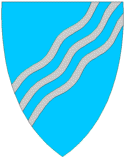 Saksbehandler						               Møtedato	               SaksnrAnne Wiese Holm						    06.09.16		    49/16	 budsjett 2017 for tilsyn og kontrollVedlegg: 		Brev fra Buskerud Kommunerevisjon av 08.08.2016Enstemmig vedtak:Kontrollutvalget foreslår at det samlet for 2017 bevilges en ramme på kr 1 186 000 til kontroll og tilsyn i Modum kommune. Beløpet fordeler seg slik:Kontrollutvalget, selskapskontroll		kr       130 000Revisjon m.v.					kr       885 000Kontrollutvalgssekretariatet			kr       171 000Samlet budsjett      				kr.   1 186 000 Forslag til vedtak:Kontrollutvalget foreslår at det samlet for 2017 bevilges en ramme på kr 1 186 000 til kontroll og tilsyn i Modum kommune. Beløpet fordeler seg slik:Kontrollutvalget, selskapskontroll		kr       130 000Revisjon m.v.					kr       885 000Kontrollutvalgssekretariatet			kr       171 000Samlet budsjett      				kr.   1 186 000 Saksutredning:Etter kontrollutvalgsforskriftens § 18 er det kontrollutvalget som skal utarbeide forslag til budsjett for kontroll og tilsyn i kommunen.  Kontrollutvalgets forslag til budsjettramme for kontroll- og revisjonsarbeidet skal følge formannskapets innstilling til kommunestyret.Sekretariatet foreslår en budsjettramme for 2017 på til sammen kr 1 186 000. Dette er en økning i forhold til forslaget til budsjett for 2017 på kr 49 000.Kontrollutvalgets ressursbehov vil være møtegodtgjørelse, utgifter til servering i møter og kursutgifter. Til kontrollutvalgets sekretariat foreslås en økning med 13 000 kroner i forhold til tidligere år. Dette er en økning på vel 8 % fra 2016. Sekretariatet hadde merforbruk i 2015, og styret for KUBIS har vedtatt å budsjettere med et «nullresultat» for 2017.Når det gjelder anslag på revisjonshonorar er dette økt noe også for 2017. Det vises til brevet fra Buskerud Kommunerevisjon for detaljer. Forslag til budsjett 2017 til kontroll og tilsyn:Vedlegg 4: Endring i betalingssatserUNDERVISNINGBarnehagerIngen familier skal betales mer enn 6 prosent av samlet inntekt for en barnehageplass.Gratis kjernetid i barnehage for alle 3-, 4- og 5-åringer fra familier med en lavere inntekt enn 417 000 kr.Gradert betaling etter plass-størrelse fra 100% - 40%.Søskenmoderasjon 30% for barn nr 2 og 50% for de øvrige.I tillegg betales kostpenger avhengig av tilbud og plasstørrelse.SFOKULTURBilletter Furumo svømmehallVedlegg 5: Gebyrregulativ teknisk sektorKart og oppmåling GEBYR ETTER LOV OM EIENDOMSREGISTRERING BYGGESAKSBEHANDLING, UTSLIPPSSAKER, PLAN- OG DISPENSASJONSSAKER I MEDHOLD AV Plan- og bygningslovEN OG JORD/SKOGLOVEN. KONSESJON VED ERVERV AV FAST EIENDOM, SAMT DELING AV LANDBRUKSEIENDOM I SAMSVAR MED FORSKRIFT om gebyr for behandling av konsesjonssaker m.v.GEBYR OG TIMESATSER FOR YMSE TJENESTERFølgende gebyr er unntatt for mva. Prisene ble sist endret i 2016.Oppretting av matrikkelenhetOppretting av grunneiendom og festegrunnFor areal over 20 000m2 betales gebyr etter medgått tid. Minstegebyr 44 100 krVed fradeling av tilleggsareal til eksisterende matrikkelenhet betales gebyr i henhold til punkt 1.3.Oppretting av uteareal på eierseksjon Deretter kr 590,- pr. overskytende da.Oppretting av anleggseiendomGebyr for oppretting av anleggseiendom faktureres etter medgått tid.Registrering av jordsameieGebyr for registrering av eksisterende jordsameie faktureres etter medgått tid.Oppretting av matrikkelenhet uten fullført oppmålingsforretningGebyrsats for utsatt oppmålingsforretning 742 kr. Gebyret gjelder oppretting av en eiendom før oppmåling i marka er gjennomført og der man ønsker et gnr/bnr så snart som mulig. I tillegg kommer gebyr for å utføre oppmålingsforretning.Avbrudd i oppmålingsforretning eller matrikuleringGebyr for utført arbeid når saken blir trukket før den er fullført, må avvises eller ikke lar seg matrikkelføre på grunn av endrede hjemmelsforhold, settes til 1/3 av gebyrsatsene.Grensejustering Grunneiendom 1.2.2 AnleggseiendomGebyr for justering av volumet av anleggseiendom faktureres etter medgått tid. ArealoverføringGrunneiendom Ved arealoverføring skal oppmålingsforretning og tinglysing gjennomføres. Arealoverføring utløser dokumentavgift. Dette gjelder ikke arealoverføring til vei - og jernbaneformål.Deretter kr 604,- pr. overskytende 500m2.AnleggseiendomGebyr for oppretting av anleggseiendom faktureres etter medgått tid.Klarlegging av eksisterende grense der grensen tidligere er koordinatbestemt ved oppmålingsforretning.Klarlegging av eksisterende grense der grensen ikke tidligere er koordinatbestemt eller klarlegging av rettigheter.Gebyr for klarlegging av rettigheter faktureres etter medgått tid.Seksjonering av eiendom: 
Oppmålingsforretning over større sammenhengende arealerFor arealer til landbruks-, fritids- og andre allmenne formål m.m. betales gebyr etter anvendt tid. Matrikulering av eksisterende umatrikulert grunnGebyr for matrikulering av eksisterende umatrikulert grunn faktureres etter medgått tid. Minstegebyr er kr 6 702. Salg av digitale kartdata, alle baser inkludert: Utstedelse av matrikkelbrev:Matrikkelbrev inntil 10 sider:         Kr. 175Matrikkelbrev over 10 sider:          Kr. 350 BetalingsbestemmelserAlle gebyrene skal innbetales til kommunekassa etter regning fra oppmålingsvesenet.
Gebyret kan innkreves forskuddsvis. Betalingen skjer etter gjeldende regulativ på rekvisisjonstidspunktet. Ved omfattende grensemerking kan merkemateriellet beregnes særskilt. Merverdiavgift beregnes ikke, jfr. Skattedirektørens rundskriv av 6. Mars 1970.  Beregning av gebyrerGebyrer skal beregnes etter rimeligste måte, og er ikke momspliktige. Hvis gebyrregulativet gir åpenbart urimelige resultater, kan kommunen fastsette skjønnsmessige beløp. Byggesaker Kommunen kan redusere gebyr som er åpenbart urimelig i forhold til det arbeid og de kostnader kommunen har hatt med saken. Gebyrfastsettelsen i den enkelte sak kan ikke påklages, da den kun er oppfølging av regulativet. Kommunens avgjørelse av søknad om reduksjon av gebyr kan påklages. Av byggesaksgebyret skal ca. 10 % dekke kostnadene med tilsyn, jfr. Pbl § 33-1. Fakturering av gebyr for ferdigattest gjøres samtidig som gebyr for byggesak sendes ut.Lag og foreninger kan få 30 % gebyrreduksjon. I saker der gebyr beregnes etter medgått tid, settes timesatsen til 1050 kr/time.Oppsatte gebyrer gjelder også for rammetillatelser. Angitt antall m2 gjelder BRA.For bygg i kategori 5 – 7 faktureres det 50 % av fullt gebyr for garasjer når dette omsøkes samtidig. Søknad om deling og evt. konsesjonsbehandling av eiendom
Pris kr/sak. Prisen ble sist endret i 2016. For jord- og konsesjonslovbehandling fastsettes maksimalgebyret igjennom statsbudsjettet. Søknad om utslippstillatelse Kommunen behandler utslippstillatelse for avløpsrenseanlegg større enn 50 og opp til 2000 personekvivalenter (pe). Grensen for mer omfattende saksbehandling går ved 50 pe.  Tjenesten inkluderer forhåndskonferanse og en eventuell befaring. Prisene ble sist endret i 2016. 5. Plansaksbehandling Gebyr kreves ved behandling av alle reguleringsplaner utarbeidet i privat regi. Kommunenkan kreve behandlingsgebyr der vi selv er planleggere, men en privat utbygger forårsakerbehovet for plan/planendring. For tjenestene dekker kommunen avertering til offentlig ettersyn og ved ferdiggodkjenning.Planlegger/tiltakshaver averterer selv oppstart av planarbeidet. Behandling av plan kan ikke påregnes før gebyr er registrert innbetalt. Kommunen stiller krav til planer foreliggende på digitalt format i henhold til gjeldende SOSI standard, som pr. dato er versjon 4.1, ved 1.gangs behandling.Kommunen tilbyr digitalisering av ikke-vektoriserte planer forutsatt kapasitet. Leveranser avvektoriserte planer som ikke tilfredsstiller standardkravet kan digitaliseres av kommunen ogfaktureres etter medgått tid, jfr. gebyrregulativets pkt. 7 Ved utarbeidelse av digitale reguleringsplaner kommer i tillegg kostnader ved leveranse/mottak av kartdata, jfr. gebyrregulativets pkt. 1.10.Frikjøp av parkeringsplasser (Ny) Utbyggere som ikke klarer å oppfylle parkeringskravet på egen eiendom i sentrumsområder kan etter avtale med kommunen frikjøpe parkeringsplasser. Innbetalte beløp kan bare benyttes til opparbeidelse av offentlige parkeringsplasser. Plassene trenger ikke være i nærheten av rettighetshaver og gjelder ikke konkrete plasser. Pris eks. mva.7. Ikke-momsbelagte forvaltningstjenester  Denne timesatsen benyttes for forvaltningsoppgaver kommunen utfører og som iht. dette regulativ skal belastes tiltakshaver.Kommunen tilbyr utskrifter og plott i forbindelse med saksbehandling etter følgende satser:Situasjonskart ligger ute på vår web-innsynsløsning for kart på kommunens hjemmeside og kan tas ut gratis der:http://kart3.nois.no/modum/Content/Main.asp?layout=modum&time=1393857412&vwr=asvNærmere omtale av utskrift av situasjonskart finnes på vår hjemmeside under teknisk etat/kart og oppmåling:http://www.modum.kommune.no/situasjonskart-paa-internett.106534.no.htmlUtskrifter og plott levert av kommunen vil inngå som et tillegg i saksbehandlingsgebyret. 8. Tjenester ved teknisk etatTjenestene er mva. pliktige og er oppgitt med mva.8.1 Attester, pris kr/oppdrag og eiendom 8.2 Oppmålingsteknisk bistand9. Fellingsavgift hjorteviltAvgiften er statlig regulert og maksimalsatsene vedtas i statsbudsjettet. 10. Kommunale eiendomsavgifter genereltMinste gebyrenhet er en separat boenhet som defineres som bolig med ett eller flere rom, separat inngang, og egen kjøkkendel. Denne definisjonen er lagt til grunn ved fastsettelsen av eiendomsavgiftene. Regler for fastsettelse av gebyrene finner du i forskrift om Vann- og avløpsgebyrer i Modum kommune. Trykk på linken for å lese den lokale forskriften. Vann- og kloakkgebyrerPrisene ble sist endret i 2014. Avgiftene er mva. pliktige. Prisene er oppgitt inkl. mva.Avgift etter stipulert forbrukVann:	Avgift betales i forhold til enhetspris for vann (kr/m3) angitt i punkt 10.2.1.Kloakk:Avgift betales i forhold til enhetspris for kloakk (kr/m3) angitt i punkt 10.2.1.Avgift etter måling, pr. m3 Installasjon av nye vannmålere.Kommunen eier og betaler vannmåleren som skal utplasseres. Huseier betaler selve installasjonen i eget hus.Utskifting av vannmålere.Kommunen skifter ut vannmålere som er eldre enn 10/15 år, eller som har større målefeil enn 5 %.Utskifting av vannmålere – mislighold avtale om utskifting. (Ny)Kommunens fakturakontor kontakter huseiere som skal få byttet vannmålere og inngår avtale om tidspunkt for utskiftingen. Hensikten er å sikre at kommunens rørlegger får adgang til vannmåleren på en effektiv måte.Ved huseiers mislighold av bekreftet avtaletidspunkt påløper et gebyr på 500 kr inkl. mva.Refusjon av innbetalt avgift etter påvist målefeil.Dersom måleren ved kontroll viser mer enn 5 % for høyt forbruk, har abonnent krav på tilbakebetaling for feilmålingen. Tilbakebetalingen regnes fra det tidspunkt feilen må antas å ha oppstått. Krav som er foreldet etter reglene om foreldelse av fordringer, dekkes ikke. Viser måleren mer enn 5 % for lavt forbruk, har kommunen krav på tilleggsbetaling etter tilsvarende regler.Er plomberingen av måleren brutt, har abonnenten ikke krav på tilbakebetaling.Redusert vann og kloakkavgift.Har abonnenten hatt en økning i vannforbruket som overstiger 50 % av foregående år pga. lekkasje i røropplegg/sanitærutstyr i eget hus og som ikke har vært oppdaget før vannmåleravlesning, kan abonnenten etter søknad til teknisk sjef, få satt ned vannforbruket til gjennomsnittet av de tre siste årenes registrerte forbruk. Lekkasjen må utbedres umiddelbart og krav må fremsettes senest 4 uker etter vannmåleravlesningen. Eierskifte midt i fakturaterminen Det sendes normalt faktura to ganger i året. Ved eierskifte skal oppgjøret for kommunale gebyrer skje mellom selger og kjøper, gjerne med bistand av eiendomsmegler. Kommunen har ikke ansvaret for dette oppgjøret.Slamavskillere tilknyttet kommunal avløpsledning  Abonnenter som har septiktank, grunnet at den private stikkledningen er for dårlig til å føre rå kloakk, og er tilknyttet kommunal ledning, skal tømme tanken minimum hvert 2. år eller etter behov. Abonnenten skal selv betale for tømmingen. Renovatøren for den kommunale septikrenovasjonen skal benyttes til slike oppdrag.Abonnenten faktureres fortløpende for hvert utført oppdrag. Prisen for 2017 er 3 373 kr inkl. mva. for en tank opp til og med 3 m3. For overskytende volum skal abonnenten betale 643 kr/m3 inkl. mva.Abonnenter som har septiktank, grunnet at den kommunale hovedledningen er for dårlig til å føre rå kloakk, skal tømme tanken 2. år. Kommunen bekoster denne tømmingen. Behov utover dette må bekostes av abonnenten.Gebyrregulativ for private vannverk og institusjoner/bedrifter som benytter kommunens vannverk som reservevannkilde. 1. For private vannverk gjelder følgende satser:Årlig avgift: 175 kr inkl. mva. pr. abonnent. Forbruk: Betales for målt forbruk etter gjeldende sats for vannavgift.2. For institusjoner og bedrifter gjelder følgende satser:Årlig avgift - Pris pr. år inkl. mva.: Forbruk: Betales for målt forbruk etter gjeldende sats for vannavgift. Pris reguleres i henhold til prisstigning for vannavgiften i Modum kommune.Mottak av septikslam for behandling Kontoret for «Små avløpsanlegg i Drammensregionen» i Lier kommune, har fra 2012 overtatt den kommunale septikrenovasjonen i Modum kommune. Septikslam som blir samlet inn av renovatøren skal leveres for behandling ved Elvika renseanlegg. For levering av septikslam skal det betales en avgift på 284 kr/m3. Tilkoblingsgebyr: Gebyr iht. Forskriftens §1-2cReduksjon i gebyr iht. Forskriftens § 3-1011. Feiing og tilsynTjenesten er mva. pliktig. Prisen er oppgitt med mva. Prisene ble sist endret i 2015.

Brannvernloven § 28 hjemler adgang til å innføre feieavgift til dekning av lovbestemte feiing. Feieforskriftene forskriver en minimums feiefrekvens og tilsyn på en gang hvert fjerde år eller etter behov. Lovbestemt feiing omfatter de feie- og tilsynsoppgaver som feievesenet skal gjennomføre i henhold til brannvernloven, samt de feie- og tilsynsoppgaver som kommunestyret eller brannsjefen kan legge til feiervesenet. Det er lagt opp til et prissystem, som er basert på en årsavgift pr. boenhet som tar utgangspunkt i en individuelt fastsatt feiefrekvens bestemt av feiervesenet. Årsavgiften dekker tilsyn/brannsyn av pipe og ildsteder hvert fjerde år, og feiing etter fastsatt syklus. 11.2 Alternativ til rivning av bygninger hvor brannvesenet utfører brenning som en del av en varm brannøvelse. Tillatelse til brenning må omsøkes av tiltakshaver i tråd med lokal forskrift om brenning. Ny betalingstjeneste fra 2016. Pris inkl. mva.Hytte: 19 200 kr.Bolighus: 25 600 kr Næringsbygg: Pris fastsettes av brannvesenet for hvert enkelt tilfelle.11.3 Gebyr for utrykning til unødvendig automatisk utløst brannalarm.Ny betalingstjeneste fra 2016. Pris inkl. mva.Ved automatisk brannvarsling til 110 Vestviken blir brannvesenet kalt ut som en fast prosedyre. Mange slike alarmer er såkalte unødvendige alarmer som skyldes brukerfeil eller teknisk feil på alarmanlegget. Fra tredje utløste unødvendige alarm fra en bestemt adresse innenfor en periode på 12 måneder, påløper et gebyr til anleggseier på 5 000 kr inkl. mva./utrykning.12. Gravplasser Festeavgifter, kremasjonsavgifter og avgift for gravlegging av utenbygdsboende er fritatt for mva. Stell av graver og andre tjenester er belagt med mva.*bruk av plate på navnet minnelund åpner for feste ut over 20 år. Festeavgift betales som ellers på gravplassene13. Park og friluftslivHjelp til drift av idrettsanleggParkvesenet utfører plenklipping og gjødsling av fotballbaner og preparering av lysløyper for idrettslagene i kommunen. Ekstratjenester ut over dette må det betales for:Park og friluftslivsområder - utleieGjelder områdene Stasjonsevja og Ole Einars plass14. Gebyr for gravetillatelser, kontroll og skilt-/varslingsplanerPriser er eks. mva.Vedlegg 6: Mål i økonomiplanperiodenFolkehelse og levekår Frafall fra skole og yrkesliv skal reduseres

Flere indikatorer viser at det er utfordringer knyttet til ungdomsgruppa i Modum. Tall for frafall i videregående, unge på sosialhjelp og andel unge uføre er høye, men viser en positiv utvikling.   Tiltak må settes inn gjennom hele oppveksten og i samarbeid med mange aktører.I 2011 lå Modum på 2,6 prosent arbeidsledighet i aldersgruppa 16-24 år, mens snittet for landet var 1,9 prosent. I 2015 hadde Modum en ungdomsledighet på 2,3 prosent, mens det for landet hadde økt til 2,1 prosent.

Måleindikator: Andel arbeidsledige under 24 år skal reduseres til landsgjennomsnittet.Modum kommune skal være en foregangskommune innenfor forebyggende arbeid
Modum har gjort seg bemerket med nybrottsarbeid innen folkehelse og forebygging. Mange andre kommuner har eksempelvis etablert frisklivssentraler etter modell fra Modum. Det er gjennom mange år opparbeidet høy kompetanse i kommunen på dette området, og det arbeides tverretatlig med utviklingsarbeid. Lag og foreninger er en viktig samarbeidspartner i folkehelsearbeidet.Modum kommune har i samarbeid med Modum Bad, Buskerud fylkeskommune og Sigdal kommune etablert Samarbeidsarena psykisk helse. Rask psykisk helsehjelp og LIST er eksempler på prosjekter.Det er inngått samarbeidsavtale med høyskolen i Buskerud og Vestfold om forskning og utvikling innen folkehelseområdet.

Måleindikator: Folkehelsebarometeret skal vise en positiv utvikling i planperioden.Reduksjon i sykefravær
Kommunestyret i Modum har tidligere gjort vedtak om at sykefraværet skal reduseres til 5 prosent. Dette er også målet i IA-avtalen.  Høsten 2012 fikk vi IA-prisen i Buskerud for godt arbeid med delmålene i IA-avtalen med hovedfokus på å være en helsefremmende arbeidsplass. Arbeidet med sykefravær videreføres. Sykefraværet i 2015 var 7,0 prosent.

Måleindikator: Årlig nedgang i sykefravær.AttraktivitetFlere sysselsatte med bosted i Modum 
I perioden 2008-2011 var det en negativ utvikling i tallet på sysselsatte med bosted i Modum.  For årene fra 2012 til 2014 ser vi en positiv utvikling på dette området.
Det har i 2015 vært nedgang i antall arbeidsplasser og antall sysselsatte.Det gjøres grep for å bli et attraktivt bosted for arbeidstakere, både gjennom god næringspolitikk og godt kommunalt tjenestetilbud. I økonomiplanen legges det blant annet til rette for utvikling av flere attraktive bolig- og næringsområder. 

Måleindikator: Antall sysselsatte med bosted i Modum skal øke til 7 000 innen år 2020.Godt omdømmeModum har gode forutsetninger for å være an attraktiv kommune. Innbyggerundersøkelser viser at moingene er godt fornøyd med kommunen som bosted og det meste av kommunens tjenestetilbud. Modum får i dag mye positiv omtale blant annet knyttet til idrett, kultur, frisklivsarbeid og tjenestetilbud.  Videreføring av satsing innen disse områdene, sammen med et bedret informasjonsarbeid, vil bidra til økt positiv oppmerksomhet. I innbyggerundersøkelsen i 2014 fikk spørsmålet om kommunen har godt omdømme en score på 4,3 i Modum, mens gjennomsnittet var 4,0. Ny undersøkelse gjennomføres i 2018.
Måleindikator: Modum skal i 2018 oppnå forbedret score på omdømme.Økonomisk handlingsromI forbindelse med kommuneplanarbeidet er det utarbeidet forslag til langsiktig investeringsplan og driftsanalyse. Som en del av dette dokumentet er det foreslått økonomiske måltall. Rådmannen foreslår at de samme måltallene gjelder for økonomiplanperioden.Resultatgrad som sikrer sunn økonomi
Det anbefalte nivået på netto driftsresultat er 1,75 prosent. Måltallet må vurderes ut fra omfanget av lånefinansiering. En forutsetning om økt resultatgrad vil innebære at innsparingskravet for tjenestene vil øke tilsvarende. Økt resultatkrav foreslås innfaset over tid for å unngå en brå endring av driftsnivået.

Måleindikator: Netto driftsresultat skal være minst 1 prosent.Forsvarlig gjeldsutvikling

I Modum har netto lånegjeld over flere år ligget på i underkant av 40 prosent  av driftsinntektene. På landsbasis har lånegjelden i samme perioden hatt en økning, og utgjorde 77,7 prosent av driftsinntektene i 2015. Netto lånegjeld pr innbygger utgjør i Modum 26 815 kr, mens den for landet nærmer seg 60 000 kroner. Netto finansutgiftene utgjør i dag 3 prosent av driftsinntektene.For å sikre økonomisk handlefrihet bør Modum fortsatt ha lav gjeldsgrad.
Måleindikatorer: Netto lånegjeld skal utgjøre mindre enn 50 prosent av brutto driftsinntekter.Netto lånegjeld pr innbygger skal ikke overstige 40 000 kronerNetto finansutgifter skal ikke overstige 4,5 prosent  av driftsinntektene.Lånefinansierte investeringer skal over tid ikke overstige 40 millioner kroner pr år.Tilstrekkelige reserver
Reserver setter kommunen i stand til i større grad å takle svingninger. Det er generelt anbefalt at kommunene bør ha et disposisjonsfond over 5 prosent. God arbeidskapital/likviditet sikrer evnen til å betale forpliktelsene etter hvert som de forfaller.

Måleindikator: Disposisjonsfond skal utgjøre minst 5 prosent av brutto driftsinntekterArbeidskapital skal ligge på nivå med landsgjennomsnittet.TjenesteproduksjonGode tjenester til innbyggerne

I kommuneplanen er det satt som mål å opprettholde et tjenestetilbud innenfor pålagte områder på linje med sammenlignbare kommuner. Innbyggerundersøkelsen viser at moingene er godt fornøyd med kommunale tjenester. 
Kommunebarometeret is 2016 viser at Modum ligger på 266. plass av kommunene i landet. Dette var en betydelig forbedring fra 2015. Kommunebarometeret er en rangering basert på et bredt utvalg av indikatorer. 

Måleindikator: Bedre kommunens plassering på Kommunebarometeret med minst 20 plasser årlig.Mål for undervisningssektorenVidereutvikle et godt læringsmiljø og fortsette positiv utvikling innen læringsutbytte.Måleindikator: Andelen elever som presterer på laveste nivå ved de nasjonale prøvene reduseres over tidAndelen elever som presterer på høyeste nivå ved de nasjonale prøvene økes over tidElevers grunnskolepoeng (karaktersummen ved grunnskolens avslutning) viser en positiv utvikling over tidAndelen elever som trives, opplever mestring og medvirkning (målt i Elevundersøkelsen) økes over tid.Ingen elever opplever mobbing (målt i Elevundersøkelsen) Styrke foreldrerollen som ressurs for alle barns oppvekst.Videreutvikle og vitalisere samarbeidet mellom hjem og skole ved å sette fokus på betydningen av helse, kosthold og utdanning,  samt foreldres rolle i deres barns liv. Måleindikator: Omdømmet for Modum-skolen utvikles positivt (målt i Foreldreundersøkelsen)Modum-barnehagenes felles mål Barn i førskolealder skal gis gode utviklingsmuligheter i et trygt og mobbefritt miljø. Kvaliteten skal økes gjennom blant annet lovpålagte tilsyn og Foreldreundersøkelsen. Styringsdokument for barnehagene i Modum skal utvikle nye målsetninger for området i løpet av 2017.   Mål for helse- og sosialsektoren Sikre at brukere/pasienter er på rett omsorgsnivå og får tilpassede tjenester. Oppfølging av rutiner vedrørende saksbehandling og sikre god kommunikasjon mellom saksbehandler og tjenesteledd. Ta i bruk nye saksbehandlingsrutiner og kriterier. 
Styrke saksbehandlerenheten med en lederfunksjon og juridisk kompetanse.Måleindikator: Overholde krav til saksbehandlingstid.Økt satsing psykisk helsevern Videreføring av prosjektet ”Rask psykisk helsehjelp”. 
Ordningen med frisklivsresept implementeres i større grad som forebyggende tiltak innenfor kommunens helsetjeneste. Samordning av tjenestetilbudet psykisk helse legges til Frydenberg. Samarbeid med 2. linjetjenesten. Gjennomføre et kompetanseløft innen psykisk helse.
Måleindikator: Modum kommune skal være på gjennomsnitt i Buskerud når det gjelder antall innleggelser i 2. linjetjenesten.Tidligere innsats barn og ungdomVidereutvikle og samordne forebyggende tiltak rettet mot barn og unge, spesielt innen psykisk helsevern. Mer strukturert samarbeid innen kommunen og med eksterne virksomheter som Modum Bad, Arbeidsinstituttet, Rosthaug, PPOT og BUP. Hovedhensikten er at innbyggerne får tilpassede tilbud lokalt og at innbyggerne får hjelp tidligere for om mulig å unngå andre mer ressurskrevende tiltak. Måleindikator: Andel unge 18-24 år som mottar sosialhjelp på NAV skal være under 5 prosent.Egenmestring og økt trivselStørre vekt på innhold i tjenesten. Tiltak for å øke innbyggernes og ansattes kjennskap til tjenestetilbudet i kommunen. Legge vekt på tiltak slik at eldre kan oppleve økt hverdagsmestring gjennom tiltak som hverdagsrehabilitering, øvrige tiltak på Frydenberg og Frisklivssentralen («Ut på tur»). Implementering av hverdagsrehabilitering i øvrige avdelinger. Økt fokus på ernæring.Måleindikator: Stabilisere andel hjemmeboende eldre over 80 år på over 85 prosent.MODUM KOMMUNE 200820092010201120122013201420152016 pr15.9.16Antall meldinger10210915019120321418615396Antall avsluttede undersøkelser 77917512214913713012496Barn med hjelpetiltak 5865818610399115114123Av disse; barn plassert frivillig utenfor hjemmet 996731010104Barn under omsorg/ plassert utenfor hjemmet (inkl. akuttvedtak)91117303844474756Antall barn i tiltak totalt687698116141153162161179Prosentandel fristoversittelser i undersøkelsessak4,2%13,6%5,4%2,5%15,6%10,3%(MB)17,9%(MB)16,9%(1 halvår 2015 MB)1,3%Antall saker per besatte stilling -----------------29,228,631,932,3(MB)21,2(MB)23,9 (MB)(Buskerud 19,9) 1 halvår 2015Ca 30 Mål for kultursektorenOpprettholde dagens åpningstider og høye besøk på alle virksomheter innenfor kultursektorens ansvarsområde.Måleindikator: Antall besøkende/betalende skal være minst 270 000 personer. Antall åpne/tilgjengelige dager skal være som 2016.Modum kommune skal ha en kulturplanMåleindikator: Planprogram for kulturplanen skal være ferdig i 2016. Kulturplanen skal være ferdig i 2017.Kulturtilbudet i Modum må synliggjøres og gjøres tilgjengelig for alle aldersgrupper. Måleindikatorer: Utarbeide materiell som synliggjør tilbudet og bruke sosiale medier for synliggjøring. Knytte stønadsordninger opp mot inkluderende aktivitet.Mål for teknisk sektorEntreprenører og husbyggere skal møte en imøtekommende og høyt kvalifisert byggesaksavdeling som håndterer forvaltningssaker effektivt.Effektiv byggesaksbehandling med sikte på å lukke avvik knyttet til lovfastsatte tidsfrister. Tverrfaglig innsats innen ALM-avdelingen for å løse forvaltningsoppgavene den er pålagt å håndtere.Måleindikator: Alle byggesaksbehandlingsfrister skal holdes i tråd med fristene i saksbehandlingsforskriften. Modum kommune skal ha et bredt tilbud av byggeklare tomter for salg.Kjøpe inn eksterne tjenester for å kunne holde tritt med en økende oppdragsmengde i utbyggingssaker. Legge opp til et høyere tempo i gjennomføring av prosjekter enn det som er mulig ved ensidig egenproduksjon.Måleindikator: Nye tomter i Melumenga legges ut for salg i 2017.Infrastrukturarbeidene for 1. etappe i Vikersund sentrum nord skal være klare til 01.07.2018.Energieffektiviseringstiltak og CO 2 reduksjon i kommunale formålsbygg Det utarbeides et konkurransegrunnlag for inngåelse av energisparekontrakt i kommunale formålsbygg i 2017. Gjennomføringsmodellen benevnes som Energy Performance Contracting (EPC energisparemodell). Den er standardisert etter NS 6430. Energisparekontrakter og metoden slik den beskrives i standarden, går ut på å planlegge og gjennomføre energieffektive tiltak i bygninger og andre anlegg. En energientreprenør står for arbeidet. Energientreprenøren avtaler en gitt besparelse med oppdragsgiveren og dette kontraktsfestes. Målindikator: Etter gjennomført EPC-kontrakt, skal samlet energiforbruk i kommunale formålsbygg være redusert med minimum 30 prosent i forhold til målt energiforbruk i 2012. Klimaet i Modum var i 2012 et statistisk normalår.Energisparetiltak skal ha en bedriftsøkonomisk inntjeningstid på maksimalt 10 år.Drivstoff til eksisterende oljekjeler konverters fra mineralsk fyringsolje til bioolje innen utgangen av 2017. Utslipp fra oljekjelene vil være klimanøytrale ved utgangen av 2017. Hverdagsturen skal være lett tilgjengelig langs gang- og sykkelveier og stier/løyper i nærområdeneTilrettelegging for fysisk aktivitet er viktig for folkehelsen. Dette prioriteres gjennom utbygging av gangveier og tilrettelegging av turstier/skiløyper der folk bor.Måleindikator: Gang- og sykkelveien langs Badeveiens øvre del skal stå klar innen utgangen av 2018.I 2017 skal 40 stier i nærmiljøet være skiltet, og avtaler om vedlikehold skal være inngått med lag og foreninger.Når det er tilstrekkelig snø, skal lysløyper og andre skiløyper kjøres opp i bygda og på Øståsen.InnholdBudsjettBudsjettBudsjettBudsjettBudsjettÅr20162017201820192020Renteutvikling 2,49 %2,49 %2,49 %2,49 %2,49 %Investeringer (1000 kr)Vann1 8001 8001 80021 6001 800Kloakk3 4003 4003 4003 4003 400Selvkost Vann91 %97 %105 %98 %102 %Kloakk94 %100 %101 %102 %102 %Selvkostfond (1000 kr)Vann           538            196           777           562             827 Kloakk       -1 784        -1 825       -1 654      -1 245            -797 Årsgebyr (inkl. mva.)Vann kr/m319,2019,2021,1822,2323,34Kloakk kr/m338,3038,3038,7838,7838,78Fastavgift:Vann kr/år610726726726726Kloakk kr/år671922922922922Årsgebyr for 150 m3/årVann 3 4903 6063 9034 0614 227Kloakk6 4166 6686 7406 7406 740BudsjettØkonomiplanØkonomiplanØkonomiplanØkonomiplan(tall i mill. kr)20162017201820192020SentraladmIKT1,72,53,03,03,0Kirke2,52,52,52,52,5UndervisningBarnehager33,953,8Helse og sosialSykehjem120,0133,533,8Velferdsteknologi0,61,60,40,40,4Biler0,60,00,30,30,3KulturTekniskAnleggslista11,611,011,011,011,0Veianlegg6,06,0Gang- og sykkelveier4,64,04,04,04,0Formålsbygg/ENØK9,810,310,310,310,3Rådhus16,0Tomtefelt13,212,04,86,012,0Vikersund sentrum Nord6,029,021,86,0Ny bru Geithus   9,0 65,019,0Reservevannskilde20,0Sum investeringerSum investeringer204,5266,2142,9102,568,5(tall i mill kr)RegnskapOppr budBudsjettØkonomiplanØkonomiplanØkonomiplan201520162017201820192020Skatt på inntekt og formue-292,6-313,1-325,675-325,7-325,7-325,7Andre direkte/indirekte skatter-13,9-13,3-13,300-13,3-13,3-13,3Rammetilskudd-349,2-362,7-376,044-376,0-376,0-376,0Eiendomsskatt-24,1-24,0-18,600-18,6-18,6-18,6Andre generelle statstilskudd-30,4-29,4-49,450-49,5-49,5-49,5Sum frie disp inntekter-710,2-742,5-783,069-783,1-783,1-783,1Renteinntekter bank m.v.-5,5-6,3-6,100-6,1-6,1-6,1Renteinntekter og utbytte kraft-19,8-20,2-20,200-20,2-20,2-20,2Renteutgifter20,523,926,20029,828,928,3Avdrag på lån35,140,243,30047,947,944,4Netto finansinntekter/-utgifter30,337,643,20051,450,546,4Netto avsetninger5,415,410,0791,92,86,9Overføring til investeringsbudsj.1,0Mindreforbruk3,7Netto driftsresultat10,115,410,0791,92,86,9Til fordeling drift669,8689,5729,790729,8729,8729,8BUDSJETT 2017BUDSJETT 2016BUDSJETT 2015REGNSK. 2015BUDSJETT 2014REGNSK. 2014             Kontrollutvalget130 000120 000120 000120 000Kontrollutvalgs sekretariat171 000158 000153 000153 000148 000152 800Revisjon m.v.,885 000859 000740 000738 000712 000842 0001 186 0001 137 0001 013 000980 000 20162017 pris pr mndpris pr mndMaksimalpris2 655kr2 730 krPris 2016Pris 2016Pris 2017(fra 01.08.17)Pris 2017(fra 01.08.17)PlasstypeOver 3GUnder 3GOver 3GUnder 3G5 dager pr uke2 7001 3502 7751 3904 dager pr uke2 315 1 1602 3751 1903 dager pr uke1 780 8901 825900½  plass (3+2)1 510 7551 5407702 dager pr uke1 2406251 2706351 dag pr uke           700 35071536030 % søskenmoderasjon for 2. barn, 50 % for de øvrige. 30 % søskenmoderasjon for 2. barn, 50 % for de øvrige. 30 % søskenmoderasjon for 2. barn, 50 % for de øvrige. 30 % søskenmoderasjon for 2. barn, 50 % for de øvrige. 30 % søskenmoderasjon for 2. barn, 50 % for de øvrige. 20162017Småbarn (under 3 år) inkl bleie3540Barn    6570Ungdom/honnør/studentVoksenKlippekort barnKlippekort ungdom/honnør/studentKlippekort voksenHalvårskort småbarn (ikke inkl bleie)Halvårskort barnHalvårskort ungdom/honnør/studentHalvårskort voksenÅrskort småbarn (ikke inkl bleie)Årskort barnÅrskort ungdom/honnør/studentÅrskort voksenMorgenbad (inngang før kl 0900) rabatt 15 kr pr billett)7590660780950-140019002300-220028003300809572084010207501500205024501500230030003500Areal i m2Sats 2016Sats 20170–2 00018 00018 4322 000-5 00023 91024 484Deretter pr. 1 000 m2 for areal 5 000 – 20 000 m21 3711 404Areal i m2Sats 2016Sats 20170 -2505 4655 596251-5006 8206 984501-10009 5559 7841001-200012 27512 570Areal i m2Sats 2016Sats 20170–2507 5257 706251-5009 5559 784 Areal i m2Sats 2016Sats 20170-2507 5257 706251-5009 5559 784Antall punktSats 2016Sats 2017Inntil 2 punkter4 1054 204Deretter pr. punkt685701Antall punktSats 2016Sats 2017Inntil 2 punkter5 4555 586Deretter pr. punkt2 0602 109Et rettsgebyr er 1025 kr pr. 2016Sats 2017- Uten befaring3 ganger rettsgebyret- Med befaring5 ganger rettsgebyretSats 2017 Grunnavgift for uttak av dataPris fastsettes avDigitale kartdata i FKB-B kvalitetgeovekstforumFastmerker målt etter 1987, inkl. skissei det enkelte tilfelle.Sats 2016Sats 2017Nabolister og situasjonskart400410Mangelfulle søknader Ved behandling av saker der innsendt dokumentasjon er mangelfull eller feilaktig, beregnes et tilleggsgebyr etter medgått tid inntil saken er komplett.Dersom det er ønskelig med befaring, faktureres det etter medgått tid.§ 20-41. Mindre tiltak som utløser søknadsplikt20002048§ 20-42. Garasjer, uthus, driftsbygninger og konstruksjoner i landbruket 15-50 kvm 50005120§ 20-42.1. Garasje/uthus større enn 50 kvm60006291§ 20-43. Driftsbygninger, konstruksjoner i landbruket                                                                           50-250 kvm                                                                       250-1000 kvm                      4 5007 1005 00010 000§ 20-3 4. Garasje/uthus større enn 70 kvm6 3006 4515. Enebolig/hytte/fritidsbolig    Enebolig m/utleiedel16 50021 45016 89621 9656. Tomannsbolig 24 24024 8227. Tre- og firemannsbolig, pr leilighet9 5709 8008. Øvrige leilighetskompleks, pr. leilighet.8 0308 2239. Industri, lager, kontor, forretningsbygg, serviceanlegg,      skole, barnehage, institusjoner mm          inntil 500 kvm                                                                       500-1000 kvm                                                                       over 1000 kvm  18 00029 80045 000  18 43230 51546 08010. Driftsbygninger i landbruket over 1000 kvm  23600  24 166§ 20-4 § 20-3Tilbygg, påbygg og ombygginger                   inntil 50 kvm                                                                        50-250 kvm                                                                        over 250 kvm5 0007 000  10 0005 1207 168  10 240§ 20-3Utomhusanlegg som lekeplasser, svømmebasseng, støttemurer, idrettsanlegg, master mm Bryggeanlegg og moloerLedningsanlegg30004 5003000 3 0724 6083 072 § 20-3Fasadeendring4 5004 608§ 20-4§20-3Bruksendring etter medgått tid, likevel minst 5000 kr.§ 20-3 og§ 20-4 Riving;       Mindre bygg inntil 100 m2                   Middels bygg inntil 500 m2                    Store bygg over 500 m22 5004 50012 5302 5604 60810 000§20-3 og §20-4Tillegg: SEFRAK registrerte og fredete bygninger                                 faktureres etter medgått tid§ 20-3Bygningstekniske installasjoner og avløpsanleggRehabilitering av piper, inkl. ferdigattest    3 0003 0003 5003 072§ 20-3Innhegning mot vei2 000 2 048§ 20-3Skilt og reklame pr. stk    2000    2 048§ 20-4§ 20-3Midlertidige konstruksjoner og anlegg                 inntil 2 år                                         50% av fullt gebyrover 2 år                                               50% av fullt gebyr                                                § 20-3Vesentlige terrenginngrep                           0-1000 m3                                                            1000-10 000 m3                                                             over 10 000 m33 0005 9008 2503 0726 0428 448§ 20-3Veianlegg og parkeringsplasser                inntil 1000 m2                                                                    over 1000 m24 5607 9704 6698 161§ 19Dispensasjon fra plan, pr. dispensasjonsforholdDispensasjon fra lov og forskrift, fra arealformål på boligeiendom  i LNF når tiltak er ihht. §20-4,  pr. dispensasjonsforhold, 8 0004 8008 1924 915Ansvarsretter:           søknad om ansvarsrett for selvbyggeravslag på søknad om ansvarsrett1 1402 2802 0002 335Byggesøknad som ikke kan tas til behandling, faktureres etter medgått tidSøknad om igangsettingstillatelse pr. søknad4 1004 198Midlertidig brukstillatelse og ferdigattest     § 20-4 sakerMidlertidig brukstillatelse                             § 20-3 saker Ferdigattest                                                    § 20-3 saker                                             4801 9701 8001 0002 0171 843§20-3Endringssøknad faktureres etter medgått tid, men maks 50 % av fullt behandlingsgebyr.§20-4Endringssøknader faktureres etter medgått tid, men maks fullt behandlingsgebyr.Ved avslagsvedtak betales 50 % av fullt behandlingsgebyr §20-3 og 
§ 32Dersom et arbeid igangsettes før tillatelse er gitt, ilegges et tilleggsgebyr på 100 % av fullt behandlingsgebyr, men minst 11 264 kr§20-4 og 
§ 32Dersom et arbeid igangsettes før tillatelse er gitt, ilegges et tilleggsgebyr på 100 % av fullt behandlingsgebyr, men minst 5 120 krMerarbeid i forbindelse med ferdigattest/midlertidig brukstillatelse vedrørende et tiltak som er tatt i bruk uten midlertidig brukstillatelse eller ferdigattest, faktureres etter medgått tid, men minst 5 120 kr.Tjeneste Sats 2016Sats 20171. Søknad om deling etter Plan- og bygningsloven3 9354 1002. Behandling av delingssøknad etter Jordloven 2 0002 0003. Søknad om konsesjon, polisk behandling5 0005 0004. Søknad om konsesjon, delegert vedtak2 6003 000Tjeneste Sats 2016Sats 2017Søknad om utslipp mellom 50 og  200 pe, forurensningsforskriftens § 13-4.28 805 29 496 Søknad om tillatelse til utslipp av oljeholdig avløpsvann, forurensningsforskriftens § 15-4.7 4557 634Søknad om tillatelse til påslipp til kommunalt avløpsnett, forurensningsforskriftens § 15A-4.7 455634Pbl-paragrafHovedformålHovedformålOmfangSats 2016Sats 2017§ 12-3§ 12-3Boligbebyggelseinntil 6 tomter/10 dekar45 48046 572           ”6-12      tomter/20 dekar54 57055 880           ”13-20      ”   / 30   ”65 00066 560           ”Større boligfelt78 00079 872SentrumsområdeInntil 10 dekar71 45073 165           ”Større område84 50086 528RåstoffutvinningInntil 25 dekar54 57055 880            ”Større område71 45073 165Annen arealbrukInntil 5 dekar45 48046 572            ”5-25 dekar54 57055 880            ”Større plan65 00066 560§§ 4-1 og 4-2§§ 4-1 og 4-2KonsekvensutredningKommunal myndighet32 50033 280§ 14§ 14                ”Ekstern myndighet18 57019 016§ 2-1§ 2-1Digitalisering25 % av gebyr§ 12-14§ 12-14Mindre endringPolitisk behandling19 50019 968             ” Fullmakt13 04013 353§§ 19-1 og 1.8§§ 19-1 og 1.8DispensasjonPolitisk behandling10 4008 192         ”Fullmakt7 0008 192TjenesteSats 2016(Nytt) Sats 2017Frikjøpt parkeringsplass pris pr. plassKr. 70 000TjenesteSats 2016Sats 2017TimelønnKr. 730Kr. 748TjenesteFormat A4Format A3Format A2Format A 1Format A 0Svart/hvitt51050100150Farge1030150300400Tjeneste Sats 2016Sats 2017Attester og dokumentasjon, inkl. kart opptil A3-format, utstedt til eiendomsmeglere og advokater angående eiendomsopp-lysninger, reguleringsplaner og eiendomsavgifter om bestemte eiendommer som skal selges for kunde, pris pr. eiendom;Standard henvendelse, med tidsforbruk for saksbehandler opp til 1,5 time2 0002 048Komplisert henvendelse, med tidsforbruk for saksbehandler mer enn 1,5 time4 0004 096TjenesteSats 2016Sats 2017TimelønnKr. 730Kr. 748Timesats, elektronisk måleutstyrKr. 490Kr. 502Sats 2016(Vist som gjeldende sats i 2016) Sats 2017Elg, ungdyr/voksenKr. 510Kr. 510Elg, kalvKr. 300Kr. 300Hjort, ungdyr/voksenKr. 390Kr. 390Hjort, kalvKr. 236Kr. 236Bruksareal Stipulert forbruk m3/år  0-60 m2         25060-160 m2     330 160-240 m2     600Bruksareal Stipulert forbruk m3/år  0-60 m2         25060-160 m2     330 160-240 m2     600Sats 2016Sats 2017Vann, fast årlig gebyr pr. boenhet for bolig/for annen eiendom pr. vann- eller kloakkmåler610726Vann pr. m319,2019,20Kloakk, fast årlig gebyr pr. boenhet for bolig/for annen eiendom pr. vann- eller kloakkmåler671922Kloakk pr. m338,3038,30Vannforbruk pr. årSats 2016Sats 20170-5 000 m³9 7309 7305 000 – 10 000 m³19 45019 45010 000 – 20 000 m³38 90038 90020 000 – 40 000 m³77 80077 800VannSats 2016Sats 2017Bygg til rent boligformål, pr. boenhet16 05016 050Bygg til ikke rent boligformål, pr. bygg/pr. eiendom16 05016 050Kloakk16 05016 050Bygg til rent boligformål, pr. boenhet16 05016 050Bygg til ikke rent boligformål, pr. bygg/pr. eiendom16 05016 050Gebyr for bestemte tjenester, for eksempel stenging og gjenåpning av vannforsyning, avlesningskontroll og purregebyr750Kontroll av vannmåler på stedet0,00Kontroll av vannmåler ved eksternt laboratoriumEtter faktiske kostnaderGebyrreduksjon som følge av avbrudd i vannforsyningen eller utilfredsstillende kvalitet på vannet410Tjeneste og intervall - beløp i kr inkl. mvaPris 2016Pris 2017Feiing:Feiing hvert 4. år125128Tillegg pr. ekstra pipeløp8587Feiing hvert 2. år250256Tillegg pr. ekstra pipeløp170174Feiing hvert år500512Tillegg pr. ekstra pipeløp335343Tilfeldig feiing pr. løp etter ønske fra huseier970993Skorsteinsløp tilknyttet større fyringsanlegg1 2251 254Tilsyn: Vanlige fyringsanlegg pr. bolig2 0302 079Årsavgift tilsyn hvert 4. år510522Større fyringsanlegg pr. stk.3 9003 994Ikke lovpålagte tjenester: Feiing av ildsteder, fyrkjeler, kontroll av fyringsanlegg mv.965 kr pr. time988 kr pr. timeAlle gravplassene i ModumSats 2016Sats 2017Avgift, ikke belagt med mva:Festeavgift pr grav i 10 år     1 5001 550Festeavgift pr grav i 20 år    3 0003 100KremasjonsavgiftDet krematoriet tar:  Ca. 6 000Ca. 6 300Gravlegging av utenbygdsboende  kiste5 4005 550  urne1 7501 800Gravlegging av utenbygdsboende muslimerGebyret betales av kirkelig fellesråd i kommunen vedkommende har hatt bosted i 18 60019 100Tjenester, belagt med mva. fra 2010:Sats 2016Inkl. mva.Sats 2017Inkl. mva.Oppretting av støtte650670Bolting av støtte650670Blomsterkasse – innkjøpspris inkl. mva.1000 – 14001000 – 1 400Blomsterkasse – nedsetting eks. mva.650670Stell av grav:Type A1 2801 300Type B1 5501 600Type C1 1201 150Gravlegat 20 årType A28 00028 800Type B34 00035 500Åmot kirkegård, navnet minnelund, for 40 årKiste/urne med navn på felles minnesmerke i stein12 10012 400Åmot og Heggen kirkegårder, navnet minnelund for 20 årKiste/urne med navn på felles minnesmerke på plate5 1753 300Kiste/urne uten navn på felles minnesmerke 3 105 3 200Kostnad minnelund, etter 20 år, pr 10 år*1 5001 550Åmot kirkegård, felles gravminnePr. bronseplate på felles gravminne, maks 4 stk.6 6006 800Obligatorisk gravlegat i 20 år, type B34 00035 500Fotballbaner – ekstratjenesterSats 2016Inkl mvaSats 2017Inkl mvaVertikalskjæring av grasdekke på fotballbaner3 045 kr/bane3 100 kr/baneLufting av grasmatta på fotballbaner, sand betales av lagene som tidligere3 045 kr/bane3 100 kr/baneResåing, grasfrø betales av lagene som tidligere3 150 kr/bane3 250 kr/baneSkiløyper - Preparering til renn utenom ordinær arbeidstid:Sats 2016Inkl mvaSats 2017Inkl mvaVakt – beredskap lørdag, søndag og helgedag475 kr/døgn 486 kr/døgn Vakt i uka150 kr/døgn154 kr/døgnKjøring maskin lørdag, søndag og helgedag935 kr/time957 kr/timeKjøring med maskin i uka780 kr/time800 kr/timeSats 2016Ikke mvaSats 2017Ikke mvaReservering eller behov for strømutlegg inntil 10 A 500 kr/døgn 500 kr/døgnLag og foreninger må bekoste kommunens ekstrautgifter ved spesielle arrangementer på uteområder. Kommunegartner sender regning i etterkant av arrangementet.Faktiske utgifterFaktiske utgifterGebyr 2016Gebyr 2017Gravesøknad inkl. tilsyn og kontroll2 6502 714Utarbeidelse av varslingsplan - liten780800Utarbeidelse av varslingsplan - stor1 5601 600Utlån av skiltpakke - liten1 5601 600Utlån av skiltpakke - stor2 6502 714Utsetting av skilt, etter medgått tid, pris pr time470481Folkehelse og levekår 1.1  Frafall fra skole og yrkesliv skal reduseres

Flere indikatorer viser at det er utfordringer knyttet til ungdomsgruppa i Modum. Tall for frafall i videregående og unge på sosialhjelp har vært høye, men viser en positiv utvikling.  Tiltak må settes inn gjennom hele oppveksten og i samarbeid med mange aktører.I 2011 lå Modum på 2,6 prosent arbeidsledighet i aldersgruppa 16-24 år, mens snittet for landet var 1,9 prosent. I 2015 hadde Modum en ungdomsledighet på 2,3 prosent, mens det for landet hadde økt til 2,1 prosent.

Måleindikator: Andel arbeidsledige under 24 år skal reduseres til landsgjennomsnittet.Modum kommune skal være en foregangskommune innenfor forebyggende arbeidModum har gjort seg bemerket for nybrottsarbeid innen folkehelse og forebygging. Mange andre kommuner har eksempelvis etablert frisklivssentraler etter modell fra Modum. Det er gjennom mange år opparbeidet høy kompetanse i kommunen på dette området, og det arbeides tverretatlig med utviklingsarbeid. Lag og foreninger er en viktig samarbeidspartner i folkehelsearbeidet.Modum kommune har i samarbeid med Modum Bad, Buskerud fylkeskommune og Sigdal kommune etablert Samarbeidsarena psykisk helse. Rask psykisk helsehjelp og LIST er eksempler på prosjekter.Det er inngått samarbeidsavtale med høyskolen i Buskerud og Vestfold om forskning og utvikling innen folkehelseområdet.

Måleindikator: Folkehelsebarometeret skal vise en positiv utvikling i planperioden.1.3 Reduksjon i sykefravær

Kommunestyret i Modum har tidligere gjort vedtak om at sykefraværet skal reduseres til 5 prosent. Dette er også målet i IA-avtalen.  Høsten 2012 fikk vi IA-prisen i Buskerud for godt arbeid med delmålene i IA-avtalen med hovedfokus på å være en helsefremmende arbeidsplass. Arbeidet med sykefravær videreføres. Sykefraværet i 2015 var 7,0 prosent.

Måleindikator: Årlig nedgang i sykefravær.Attraktivitet2.1  Flere sysselsatte med bosted i Modum 
I perioden 2008-2011 var det en negativ utvikling i tallet på sysselsatte med bosted i Modum.  For årene fra 2012 til 2014 ser vi en positiv utvikling på dette området.
Det har i 2015 vært nedgang i antall arbeidsplasser og antall sysselsatte.Det gjøres grep for å bli et attraktivt bosted for arbeidstakere, både gjennom god næringspolitikk og godt kommunalt tjenestetilbud. I økonomiplanen legges det blant annet til rette for utvikling av flere attraktive bolig- og næringsområder. 

Måleindikator: Antall sysselsatte med bosted i Modum skal øke til 7 000 innen 2020.
2.2  Godt omdømmeModum har gode forutsetninger for å være an attraktiv kommune. Innbyggerundersøkelser viser at moingene er godt fornøyd med kommunen som bosted og det meste av kommunens tjenestetilbud. Modum får i dag mye positiv omtale blant annet knyttet til idrett, kultur, frisklivsarbeid og tjenestetilbud.  Videreføring av satsing innen disse områdene, sammen med et bedret informasjonsarbeid, vil bidra til økt positiv oppmerksomhet. I innbyggerundersøkelsen i 2014 fikk spørsmålet om kommunen har godt omdømme en score på 4,3 i Modum, mens gjennomsnittet var 4,0. Ny undersøkelse gjennomføres i 2018.
Måleindikator: Modum skal i 2018 oppnå forbedret score på omdømme.Økonomisk handlingsromI forbindelse med kommuneplanarbeidet er det utarbeidet forslag til langsiktig investeringsplan og driftsanalyse. Som en del av dette dokumentet er det foreslått økonomiske måltall. Rådmannen foreslår at de samme måltallene gjelder for økonomiplanperioden:Resultatgrad som sikrer sunn økonomi
Det anbefalte nivået på netto driftsresultat er 1,75 prosent. Måltallet må vurderes ut fra omfanget av lånefinansiering. En forutsetning om økt resultatgrad vil innebære at innsparingskravet for tjenestene vil øke tilsvarende. Økt resultatkrav foreslås innfaset over tid for å unngå brå endring av driftsnivå.

Måleindikator: Netto driftsresultat skal være minst 1 %3.2 Forsvarlig gjeldsutvikling

I Modum har netto lånegjeld ligget på i underkant av 40 % av driftsinntektene over flere år. På landsbasis har lånegjelden i samme perioden hatt en økning, og utgjorde 77,7 % av driftsinntektene i 2015. Netto lånegjeld pr innbygger utgjør i Modum 26 815 kr, mens den for landet nærmer seg 60 000 kr. Netto finansutgiftene utgjør i dag 3 % av driftsinntektene.For å sikre økonomisk handlefrihet bør Modum fortsatt ha lav gjeldsgrad.
Måleindikatorer: Netto lånegjeld skal utgjøre mindre enn 50 % av brutto driftsinntekter.Netto lånegjeld pr innbygger skal ikke overstige 40 000 kr Netto finansutgifter skal ikke overstige 4,5 % av driftsinntektene.Lånefinansierte investeringer skal over tid ikke overstige 40 mill. kr pr år.3.3 Tilstrekkelige reserver
Reserver setter kommunen i stand til i større grad å takle svingninger. Det er generelt anbefalt at kommunene bør ha et disposisjonsfond over 5 %. God arbeidskapital/likviditet sikrer evnen til å betale forpliktelsene etter hvert som de forfaller.

Måleindikator: Disposisjonsfond skal utgjøre minst 5 % av brutto driftsinntekterArbeidskapital skal ligge på nivå med landsgjennomsnittet.Tjenesteproduksjon4.1 Gode tjenester til innbyggerne
I kommuneplanen er det satt som mål å opprettholde et tjenestetilbud innenfor pålagte områder på linje med sammenlignbare kommuner. Innbyggerundersøkelsen viser at moingene er godt fornøyd med kommunale tjenester. 
Kommunebarometeret i 2016 viser at Modum ligger på 266. plass av kommunene i landet. Dette var en betydelig forbedring fra 2015. Kommunebarometeret er en rangering basert på et bredt utvalg av indikatorer. 

Måleindikator: Bedre kommunens plassering på Kommunebarometeret med minst 20 plasser årlig.Mål for undervisningssektorenMål for undervisningssektoren5.1 Videreutvikle et godt læringsmiljø og fortsette positiv utvikling innen læringsutbytte.Måleindikator: Andelen elever som presterer på laveste nivå ved de nasjonale prøvene reduseres over tidAndelen elever som presterer på høyeste nivå ved de nasjonale prøvene økes over tidElevers grunnskolepoeng (karaktersummen ved grunnskolens avslutning) viser en positiv utvikling over tidAndelen elever som trives, opplever mestring og medvirkning (målt i Elevundersøkelsen) økes over tid.Ingen elever opplever mobbing (målt i Elevundersøkelsen) 5.1 Videreutvikle et godt læringsmiljø og fortsette positiv utvikling innen læringsutbytte.Måleindikator: Andelen elever som presterer på laveste nivå ved de nasjonale prøvene reduseres over tidAndelen elever som presterer på høyeste nivå ved de nasjonale prøvene økes over tidElevers grunnskolepoeng (karaktersummen ved grunnskolens avslutning) viser en positiv utvikling over tidAndelen elever som trives, opplever mestring og medvirkning (målt i Elevundersøkelsen) økes over tid.Ingen elever opplever mobbing (målt i Elevundersøkelsen) 5.2 Styrke foreldrerollen som ressurs for alle barns oppvekst.Videreutvikle og vitalisere samarbeidet mellom hjem og skole ved å sette fokus på betydningen av helse, kosthold og utdanning samt foreldres rolle i deres barns liv. Måleindikator: Omdømmet for Modumskolen utvikles positivt (målt i Foreldreundersøkelsen)5.2 Styrke foreldrerollen som ressurs for alle barns oppvekst.Videreutvikle og vitalisere samarbeidet mellom hjem og skole ved å sette fokus på betydningen av helse, kosthold og utdanning samt foreldres rolle i deres barns liv. Måleindikator: Omdømmet for Modumskolen utvikles positivt (målt i Foreldreundersøkelsen)5.3  Modum-barnehagenes felles mål Barn i førskolealder skal gis gode utviklingsmuligheter i et trygt og mobbefritt miljø. Kvaliteten skal økes gjennom blant annet lovpålagte tilsyn og Foreldreundersøkelsen. Styringsdokument for barnehagene i Modum skal utvikle nye målsetninger for området i løpet av 2017.   5.3  Modum-barnehagenes felles mål Barn i førskolealder skal gis gode utviklingsmuligheter i et trygt og mobbefritt miljø. Kvaliteten skal økes gjennom blant annet lovpålagte tilsyn og Foreldreundersøkelsen. Styringsdokument for barnehagene i Modum skal utvikle nye målsetninger for området i løpet av 2017.   Mål for helse- og sosialsektorenMål for helse- og sosialsektorenMål for helse- og sosialsektoren 6.1 Sikre at brukere/pasienter er på rett omsorgsnivå og får tilpassede tjenester. Oppfølging av rutiner vedrørende saksbehandling og sikre god kommunikasjon mellom saksbehandler og tjenesteleddet. Ta i bruk nye saksbehandlingsrutiner og kriterier. Styrker saksbehandlerenheten med en lederfunksjon og juridisk kompetanse.Måleindikator: Overholde krav til saksbehandlingstid og revurdering av tiltak.   6.1 Sikre at brukere/pasienter er på rett omsorgsnivå og får tilpassede tjenester. Oppfølging av rutiner vedrørende saksbehandling og sikre god kommunikasjon mellom saksbehandler og tjenesteleddet. Ta i bruk nye saksbehandlingsrutiner og kriterier. Styrker saksbehandlerenheten med en lederfunksjon og juridisk kompetanse.Måleindikator: Overholde krav til saksbehandlingstid og revurdering av tiltak.   6.1 Sikre at brukere/pasienter er på rett omsorgsnivå og får tilpassede tjenester. Oppfølging av rutiner vedrørende saksbehandling og sikre god kommunikasjon mellom saksbehandler og tjenesteleddet. Ta i bruk nye saksbehandlingsrutiner og kriterier. Styrker saksbehandlerenheten med en lederfunksjon og juridisk kompetanse.Måleindikator: Overholde krav til saksbehandlingstid og revurdering av tiltak.  6.2  Økt satsing psykisk helsevern Videreføring av prosjektet ”Rask psykisk helsehjelp”.Ordningen med frisklivsresept implementeres i større grad som forebyggende tiltak innenfor kommunens helsetjeneste. Samordning av tjenestetilbudet psykisk helse legges til Frydenberg. Samarbeid med 2. linjetjenesten. Gjennomføre et kompetanseløft innen psykisk helse.Måleindikator: Modum kommune skal være på gjennomsnitt i Buskerud når det gjelder antall innleggelser i 2. linjetjenesten.6.2  Økt satsing psykisk helsevern Videreføring av prosjektet ”Rask psykisk helsehjelp”.Ordningen med frisklivsresept implementeres i større grad som forebyggende tiltak innenfor kommunens helsetjeneste. Samordning av tjenestetilbudet psykisk helse legges til Frydenberg. Samarbeid med 2. linjetjenesten. Gjennomføre et kompetanseløft innen psykisk helse.Måleindikator: Modum kommune skal være på gjennomsnitt i Buskerud når det gjelder antall innleggelser i 2. linjetjenesten.6.2  Økt satsing psykisk helsevern Videreføring av prosjektet ”Rask psykisk helsehjelp”.Ordningen med frisklivsresept implementeres i større grad som forebyggende tiltak innenfor kommunens helsetjeneste. Samordning av tjenestetilbudet psykisk helse legges til Frydenberg. Samarbeid med 2. linjetjenesten. Gjennomføre et kompetanseløft innen psykisk helse.Måleindikator: Modum kommune skal være på gjennomsnitt i Buskerud når det gjelder antall innleggelser i 2. linjetjenesten.Tidligere innsats barn og ungdomVidereutvikle og samordne forebyggende tiltak rettet mot barn og unge, spesielt innen psykisk helsevern. Mer strukturert samarbeid innen kommunen og med eksterne virksomheter som Modum Bad, Arbeidsinstituttet, Rosthaug, PPOT og BUP. Hovedhensikten er at innbyggerne får tilpassede tilbud lokalt og at innbyggerne får hjelp tidligere for om mulig å unngå andre mer ressurskrevende tiltak. Måleindikator: Andel unge 18-24 år som mottar sosialhjelp på NAV skal være under 5 %.Tidligere innsats barn og ungdomVidereutvikle og samordne forebyggende tiltak rettet mot barn og unge, spesielt innen psykisk helsevern. Mer strukturert samarbeid innen kommunen og med eksterne virksomheter som Modum Bad, Arbeidsinstituttet, Rosthaug, PPOT og BUP. Hovedhensikten er at innbyggerne får tilpassede tilbud lokalt og at innbyggerne får hjelp tidligere for om mulig å unngå andre mer ressurskrevende tiltak. Måleindikator: Andel unge 18-24 år som mottar sosialhjelp på NAV skal være under 5 %.Tidligere innsats barn og ungdomVidereutvikle og samordne forebyggende tiltak rettet mot barn og unge, spesielt innen psykisk helsevern. Mer strukturert samarbeid innen kommunen og med eksterne virksomheter som Modum Bad, Arbeidsinstituttet, Rosthaug, PPOT og BUP. Hovedhensikten er at innbyggerne får tilpassede tilbud lokalt og at innbyggerne får hjelp tidligere for om mulig å unngå andre mer ressurskrevende tiltak. Måleindikator: Andel unge 18-24 år som mottar sosialhjelp på NAV skal være under 5 %.Egenmestring og økt trivselStørre vekt på innhold i tjenesten. Tiltak for å øke innbyggernes og ansattes kjennskap til tjenestetilbudet i kommunen. Legge vekt på tiltak for at eldre kan oppleve økt hverdagsmestring gjennom tiltak som hverdagsrehabilitering, øvrige tiltak på Frydenberg og Frisklivssentralen («Ut på tur»). Implementering av hverdagsrehabilitering i øvrige avdelinger. Økt fokus på ernæring.Måleindikator: Stabilisere andel hjemmeboende eldre over 80 år på over 85 prosent.Egenmestring og økt trivselStørre vekt på innhold i tjenesten. Tiltak for å øke innbyggernes og ansattes kjennskap til tjenestetilbudet i kommunen. Legge vekt på tiltak for at eldre kan oppleve økt hverdagsmestring gjennom tiltak som hverdagsrehabilitering, øvrige tiltak på Frydenberg og Frisklivssentralen («Ut på tur»). Implementering av hverdagsrehabilitering i øvrige avdelinger. Økt fokus på ernæring.Måleindikator: Stabilisere andel hjemmeboende eldre over 80 år på over 85 prosent.Egenmestring og økt trivselStørre vekt på innhold i tjenesten. Tiltak for å øke innbyggernes og ansattes kjennskap til tjenestetilbudet i kommunen. Legge vekt på tiltak for at eldre kan oppleve økt hverdagsmestring gjennom tiltak som hverdagsrehabilitering, øvrige tiltak på Frydenberg og Frisklivssentralen («Ut på tur»). Implementering av hverdagsrehabilitering i øvrige avdelinger. Økt fokus på ernæring.Måleindikator: Stabilisere andel hjemmeboende eldre over 80 år på over 85 prosent.Mål for kultursektoren7.1 Opprettholde dagens åpningstider og høye besøk på alle virksomheter innenfor kultursektorens ansvarsområde.Måleindikator: Antall besøkende/betalende skal være minst 270 000 personer. Antall åpne/tilgjengelige dager skal være som 2016.7.2 Modum kommune skal ha en kulturplan. Måleindikator: Planprogram for kulturplanen skal være ferdig i 2016. Kulturplan skal være ferdig i 2017.7.3 Kulturtilbudet i Modum må synliggjøres og gjøres tilgjengelig for alle aldersgrupper. Måleindikatorer: Utarbeide materiell som synliggjør tilbudet og bruke sosiale medier for synliggjøring. Knytte stønadsordninger opp mot inkluderende aktivitet.Mål for teknisk sektor8.1  Entreprenører og husbyggere skal møte en imøtekommende og høyt kvalifisert byggesaksavdeling som håndterer forvaltningssaker effektivt.Effektiv byggesaksbehandling med sikte på å lukke avvik knyttet til lovfastsatte tidsfrister. Tverrfaglig innsats innen ALM-avdelingen for å løse forvaltningsoppgavene den er pålagt å håndtere.Måleindikator: Alle byggesaksbehandlingsfrister skal holdes i tråd med fristene i saksbehandlingsforskriften.8.2  Modum kommune skal ha et bredt tilbud av byggeklare tomter for salg.Kjøpe inn eksterne tjenester for å kunne holde tritt med en økende oppdragsmengde i utbyggingssaker. Legge opp til et høyere tempo i gjennomføring av prosjekter enn det som er mulig ved ensidig egenproduksjon.Måleindikator: Nye tomter i Melumenga legges ut for salg i 2017.Infrastrukturarbeidene for 1. etappe i Vikersund sentrum nord skal være klare til 01.07.2018.8.3 Energieffektiviseringstiltak og CO 2 reduksjon i kommunale formålsbygg Det utarbeides et konkurransegrunnlag for inngåelse av energisparekontrakt i kommunale formålsbygg i 2017. Gjennomføringsmodellen benevnes som Energy Performance Contracting (EPC energisparemodell). Den er standardisert etter NS 6430. Energisparekontrakter og metoden slik den beskrives i standarden, går ut på å planlegge og gjennomføre energieffektive tiltak i bygninger og andre anlegg. En energientreprenør står for arbeidet. Energientreprenøren avtaler en gitt besparelse med oppdragsgiveren og dette kontraktsfestes. Målindikator: Etter gjennomført EPC-kontrakt, skal samlet energiforbruk i kommunale formålsbygg være redusert med minimum 30 prosent i forhold til målt energiforbruk i 2012. Klimaet i Modum var i 2012 et statistisk normalår.Energisparetiltak skal ha en bedriftsøkonomisk inntjeningstid på maksimalt 10 år.Drivstoff til eksisterende oljekjeler konverters fra mineralsk fyringsolje til bioolje innen utgangen av 2017. Utslipp fra oljekjelene vil være klimanøytrale ved utgangen av 2017.8.4 Hverdagsturen skal være lett tilgjengelig langs gang- og sykkelveier og stier/løyper i nærområdeneTilrettelegging for fysisk aktivitet er viktig for folkehelsen. Dette prioriteres gjennom utbygging av gangveier og tilrettelegging av turstier/skiløyper der folk bor.Måleindikator: Gang- og sykkelveien langs Badeveiens øvre del  skal stå klar innen utgangen av 2018.I 2017 skal 40 stier i nærmiljøet være skiltet, og avtaler om vedlikehold skal være inngått med lag og foreninger.Når det er tilstrekkelig snø, skal lysløyper og andre skiløyper kjøres opp i bygda og på Øståsen.